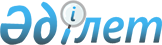 О бюджете Коксуского района на 2015-2017 годы
					
			Утративший силу
			
			
		
					Решение Коксуского районного маслихата Алматинской области от 19 декабря 2014 года № 38-1. Зарегистрировано Департаментом юстиции Алматинской области 26 декабря 2014 года № 2973. Утратило силу решением Коксуского районного маслихата Алматинской области от 06 мая 2016 года № 3-5      Сноска. Утратило силу решением Коксуского районного маслихата Алматинской области от 06.05.2016 № 3-5.

      Примечание РЦПИ.

      В тексте документа сохранена пунктуация и орфография оригинала.

      В соответствии с пунктом 2 статьи 9 Бюджетного кодекса Республики Казахстан от 04 декабря 2008 года, подпунктом 1) пункта 1 статьи 6 Закона Республики Казахстан от 23 января 2001 года "О местном государственном управлении и самоуправлении в Республике Казахстан" Коксуский районный маслихат Р Е Ш И Л:

      1. Утвердить районный бюджет на 2015-2017 годы согласно приложениям 1, 2 и 3 соответственно, в том числе на 2015 год в следующих объемах:

      1) доходы 5875319 тысяч тенге, в том числе: 

      налоговые поступления 1315802 тысяч тенге; 

      неналоговые поступления 13891 тысяч тенге; 

      поступления от продажи основного капитала 8564 тысячи тенге;

      поступления трансфертов 4537062 тысяч тенге, в том числе:

      целевые текущие трансферты 1297640 тысяч тенге;

      целевые трансферты на развитие 1070895 тысяч тенге;

      субвенции 2168527 тысяч тенге; 

      2) затраты 5888208 тысяч тенге;

      3) чистое бюджетное кредитование 46224 тысяч тенге, в том числе: 

      бюджетные кредиты 65376 тысяч тенге; 

      погашение бюджетных кредитов 19152 тысячи тенге;

      4) сальдо по операциям с финансовыми активами 27208 тысяч тенге;

      5) дефицит (профицит) бюджета (-) 86321 тысяч тенге;

      6) финансирование дефицита (использование профицита) бюджета 86321 тысяч тенге.

      Сноска. Пункт 1 в редакции решения Коксуского районного маслихата Алматинской области от 09.12.2015 № 48-1 (вводится в действие с 01.01.2015).

      2. Утвердить резерв местного исполнительного органа района на 2015 год в сумме 2194 тысяч тенге.

      3. Утвердить перечень районных бюджетных программ не подлежащих секвестру в процессе исполнения районного бюджета на 2015 год согласно приложению 4.

      3-1. Учесть, что в районном бюджете на 2015 год предусмотрены трансферты органам местного самоуправления в сумме 382 тысяч тенге, согласно приложению 5.

      Акимам сельских округов обеспечить эффективное использование бюджетных средств, поступающих на контольный счет наличности местного самоуправления.

      Сноска. Решение дополнено пунктом 3-1 в соответствии с решением маслихата Коксуского района Алматинской области от 09.11.2015 № 47-1 (вводится в действие с 01.01.2015).

      4. Контроль за исполнением данного решения возложить на постоянную комиссию районного маслихата "По экономическому развитию района, местному бюджету, охраны природы и вопросам сельского хозяйства".

      5. Настоящее решение вводится в действие с 1 января 2015 года.

 Бюджет Коксуского района на 2015 год      Сноска. Приложение 1 в редакции решения Коксуского районного маслихата Алматинской области от 09.12.2015 № 48-1 (вводится в действие с 01.01.2015).

 Бюджет Коксуского района на 2016 год Бюджет Коксуского района на 2017 год Перечень районных бюджетных программ не подлежащих секвестру в процессе исполнения районного бюджета на 2015 год Распределение трансфертов органам местного самоупрвления
					© 2012. РГП на ПХВ «Институт законодательства и правовой информации Республики Казахстан» Министерства юстиции Республики Казахстан
				
      Председатель сессии 

      районного маслихата

М. Тастанов

      Секретарь районного

      маслихата

А. Досымбеков
приложение 1 утвержденное решением Коксуского районного маслихата от 19 декабря 2014 года № 38-1 "О бюджете Коксуского района на 2015-2017 годы"Категория

Категория

Категория

Категория

 

Сумма

(тысяч тенге)

 

Класс

Класс

Класс

 

Сумма

(тысяч тенге)

 

Подкласс

Подкласс

 

Сумма

(тысяч тенге)

 

Наименование

 

Сумма

(тысяч тенге)

 

I. Доходы

5875319

1

Налоговые поступления

1315802

01

Подоходный налог

1152954

2

Индивидуальный подоходный налог

1152954

04

Hалоги на собственность

140260

1

Hалоги на имущество

83719

3

Земельный налог

5564

4

Hалог на транспортные средства

48650

5

Единый земельный налог

2327

05

Внутренние налоги на товары, работы и услуги

16006

2

Акцизы

2300

3

Поступления за использование природных и других ресурсов

3048

4

Сборы за ведение предпринимательской и профессиональной деятельности

10581

5

Налог на игорный бизнес

77

07

Прочие налоги

43

1

Прочие налоги

43

08

Обязательные платежи, взимаемые за совершение юридически значимых действий и (или) выдачу документов уполномоченными на то государственными органами или должностными лицами

6539

1

Государственная пошлина

6539

2

Неналоговые поступления

13891

01

Доходы от государственной собственности

3840

1

Поступления части чистого дохода государственных предприятий

23

5

Доходы от аренды имущества, находящегося в государственной собственности

3817

04

Штрафы, пени, санкции, взыскания, налагаемые государственными учреждениями, финансируемыми из государственного бюджета, а также содержащимися и финансируемыми из бюджета (сметы расходов) Национального Банка Республики Казахстан 

2808

1

Штрафы, пени, санкции, взыскания, налагаемые государственными учреждениями, финансируемыми из государственного бюджета, а также содержащимися и финансируемыми из бюджета (сметы расходов) Национального Банка Республики Казахстан, за исключением поступлений от организаций нефтяного сектора 

2808

06

Прочие неналоговые поступления

7243

1

Прочие неналоговые поступления

7243

3

Поступления от продажи основного капитала

8564

01

Продажа государственного имущества, закрепленного за государственными учреждениями

5903

1

Продажа государственного имущества, закрепленного за государственными учреждениями

5903

03

Продажа земли и нематериальных активов

2661

1

Продажа земли

2661

4

Поступления трансфертов 

4537062

02

Трансферты из вышестоящих органов государственного управления

4537062

2

Трансферты из областного бюджета

4537062

Функциональная группа

Функциональная группа

Функциональная группа

Функциональная группа

Функциональная группа

 

 

Сумма

(тысяч тенге)

 

Функциональная подгруппа

Функциональная подгруппа

Функциональная подгруппа

Функциональная подгруппа

 

 

Сумма

(тысяч тенге)

 

Администратор бюджетных программ

Администратор бюджетных программ

Администратор бюджетных программ

 

 

Сумма

(тысяч тенге)

 

Программа

Программа

 

 

Сумма

(тысяч тенге)

 

Наименование

 

 

Сумма

(тысяч тенге)

 

II. Затраты

5888208

01

Государственные услуги общего характера

253329

1

Представительные, исполнительные и другие органы, выполняющие общие функции государственного управления

228614

112

Аппарат маслихата района (города областного значения)

13138

001

Услуги по обеспечению деятельности маслихата района (города областного значения)

13138

122

Аппарат акима района (города областного значения)

70330

001

Услуги по обеспечению деятельности акима района (города областного значения)

69069

003

Капитальные расходы государственных органов

1261

123

Аппарат акима района в городе, города районного значения, поселка, села, сельского округа

145146

001

Услуги по обеспечению деятельности акима района в городе, города районного значения, поселка, села, сельского округа

144931

022

Капитальные расходы государственных органов

215

2

Финансовая деятельность

12292

452

Отдел финансов района (города областного значения)

12292

001

Услуги по реализации государственной политики в области исполнения бюджета района и управления коммунальной собственностью района (города областного значения)

10626

003

Проведение оценки имущества в целях налогообложения

474

010

Приватизация, управление коммунальным имуществом, постприватизационная деятельность и регулирование споров, связанных с этим

1054

018

Капитальные расходы государственных органов

138

5

Планирование и статистическая деятельность

12423

453

Отдел экономики и бюджетного планирования района (города областного значения)

12423

001

Услуги по реализации государственной политики в области формирования и развития экономической политики, системы государственного планирования 

11815

004

Капитальные расходы государственных органов

608

02

Оборона

91399

1

Военные нужды

1310

122

Аппарат акима района (города областного значения)

1310

005

Мероприятия в рамках исполнения всеобщей воинской обязанности

1310

2

Организация работы по чрезвычайным ситуациям

90089

122

Аппарат акима района (города областного значения)

90089

006

Предупреждение и ликвидация чрезвычайных ситуаций масштаба района (города областного значения)

89824

007

Мероприятия по профилактике и тушению степных пожаров районного (городского) масштаба, а также пожаров в населенных пунктах, в которых не созданы органы государственной противопожарной службы

265

03

Общественный порядок, безопасность, правовая, судебная, уголовно-исполнительная деятельность

325

9

Прочие услуги в области общественного порядка и безопасности

325

485

Отдел пассажирского транспорта и автомобильных дорог района (города областного значения)

325

021

Обеспечение безопасности дорожного движения в населенных пунктах

325

04

Образование

2972398

1

Дошкольное воспитание и обучение

374875

464

Отдел образования района (города областного значения)

374875

009

Обеспечение деятельности организаций дошкольного воспитания и обучения

74965

040

Реализация государственного образовательного заказа в дошкольных организациях образования

299910

2

Начальное, основное среднее и общее среднее образование

1716338

123

Аппарат акима района в городе, города районного значения, поселка, села, сельского округа

1873

005

Организация бесплатного подвоза учащихся до школы и обратно в сельской местности

1873

464

Отдел образования района (города областного значения)

1677548

003

Общеобразовательное обучение

1638056

006

Дополнительное образование для детей 

39492

465

Отдел физической культуры и спорта района (города областного значения)

36917

017

Дополнительное образование для детей и юношества по спорту

36917

9

Прочие услуги в области образования

881185

464

Отдел образования района (города областного значения)

428809

001

Услуги по реализации государственной политики на местном уровне в области образования 

11105

004

Информатизация системы образования в государственных учреждениях образования района (города областного значения)

10924

005

Приобретение и доставка учебников, учебно-методических комплексов для государственных учреждений образования района (города областного значения)

49373

007

Проведение школьных олимпиад, внешкольных мероприятий и конкурсов районного (городского) масштаба

1869

015

Ежемесячные выплаты денежных средств опекунам (попечителям) на содержание ребенка-сироты (детей-сирот), и ребенка (детей), оставшегося без попечения родителей 

9624

022

Выплата единовременных денежных средств казахстанским гражданам, усыновившим (удочерившим) ребенка (детей)-сироту и ребенка (детей), оставшегося без попечения родителей

149

067

Капитальные расходы подведомственных государственных учреждений и организаций

345765

467

Отдел строительства района (города областного значения)

452376

037

Строительство и реконструкция объектов образования

452376

06

Социальная помощь и социальное обеспечение

172585

1

Социальное обеспечение

1261

464

Отдел образования района (города областного значения)

1261

030

Содержание ребенка (детей), переданного патронатным воспитателям

1261

2

Социальная помощь

152179

451

Отдел занятости и социальных программ района (города областного значения)

152179

002

Программа занятости

35624

004

Оказание социальной помощи на приобретение топлива специалистам здравоохранения, образования, социального обеспечения, культуры, спорта и ветеринарии сельской местности в соответствии с законодательством Республики Казахстан

18822

005

Государственная адресная социальная помощь

861

006

Оказание жилищной помощи

5719

007

Социальная помощь отдельным категориям нуждающихся граждан по решениям местных представительных органов

15323

010

Материальное обеспечение детей-инвалидов, воспитывающихся и обучающихся на дому

2449

014

Оказание социальной помощи нуждающимся гражданам на дому

22725

016

Государственные пособия на детей до 18 лет

31329

017

Обеспечение нуждающихся инвалидов обязательными гигиеническими средствами и предоставление услуг специалистами жестового языка, индивидуальными помощниками в соответствии с индивидуальной программой реабилитации инвалида

7247

052

Проведение мероприятий, посвященных семидесятилетию Победы в Великой Отечественной войне

12080

9

Прочие услуги в области социальной помощи и социального обеспечения

19145

451

Отдел занятости и социальных программ района (города областного значения)

19145

001

Услуги по реализации государственной политики на местном уровне в области обеспечения занятости и реализации социальных программ для населения

14663

011

Оплата услуг по зачислению, выплате и доставке пособий и других социальных выплат

1489

021

Капитальные расходы государственных органов

70

050

Реализация Плана мероприятий по обеспечению прав и улучшению качества жизни инвалидов

2923

07

Жилищно-коммунальное хозяйство

763583

1

Жилищное хозяйство

490492

463

Отдел земельных отношений района (города областного значения)

14348

016

Изъятие земельных участков для государственных нужд 

14348

467

Отдел строительства района (города областного значения)

451399

003

Проектирование и (или) строительство, реконструкция жилья коммунального жилищного фонда 

396907

004

Проектирование, развитие и (или) обустройство инженерно-коммуникационной инфраструктуры 

54492

487

Отдел жилищно-коммунального хозяйства и жилищной инспекции района (города областного значения)

24745

001

Услуги по реализации государственной политики на местном уровне в области жилищно-коммунального хозяйства и жилищного фонда

8392

006

Обеспечение жильем отдельных категорий граждан

10894

032

Капитальные расходы подведомственных государственных учреждений и организаций

3453

041

Ремонт и благоустройство объектов в рамках развития городов и сельских населенных пунктов по Дорожной карте занятости 2020

2006

2

Коммунальное хозяйство

190235

487

Отдел жилищно-коммунального хозяйства и жилищной инспекции района (города областного значения)

190235

016

Функционирование системы водоснабжения и водоотведения

54323

028

Развитие коммунального хозяйства

19378

029

Развитие системы водоснабжения и водоотведения 

116534

3

Благоустройство населенных пунктов

82856

123

Аппарат акима района в городе, города районного значения, поселка, села, сельского округа

34163

008

Освещение улиц населенных пунктов

10914

009

Обеспечение санитарии населенных пунктов

8519

011

Благоустройство и озеленение населенных пунктов

14730

487

Отдел жилищно-коммунального хозяйства и жилищной инспекции района (города областного значения)

48693

017

Обеспечение санитарии населенных пунктов

1032

030

Благоустройство и озеленение населенных пунктов

47661

08

Культура, спорт, туризм и информационное пространство

132054

1

Деятельность в области культуры

75454

455

Отдел культуры и развития языков района (города областного значения)

75454

003

Поддержка культурно-досуговой работы

75454

2

Спорт

15216

465

Отдел физической культуры и спорта района (города областного значения)

11216

001

Услуги по реализации государственной политики на местном уровне в сфере физической культуры и спорта

5030

006

Проведение спортивных соревнований на районном (города областного значения) уровне

1337

007

Подготовка и участие членов сборных команд района (города областного значения) по различным видам спорта на областных спортивных соревнованиях

4711

32

Капитальные расходы подведомственных государственных учреждений и организаций

138

467

Отдел строительства района (города областного значения)

4000

008

Развитие объектов спорта

4000

3

Информационное пространство

18324

455

Отдел культуры и развития языков района (города областного значения)

17446

006

Функционирование районных (городских) библиотек

16691

007

Развитие государственного языка и других языков народа Казахстана

755

456

Отдел внутренней политики района (города областного значения)

878

002

Услуги по проведению государственной информационной политики

878

9

Прочие услуги по организации культуры, спорта, туризма и информационного пространства

23060

455

Отдел культуры и развития языков района (города областного значения)

11430

001

Услуги по реализации государственной политики на местном уровне в области развития языков и культуры

5498

032

Капитальные расходы подведомственных государственных учреждений и организаций

5932

456

Отдел внутренней политики района (города областного значения)

11630

001

Услуги по реализации государственной политики на местном уровне в области информации, укрепления государственности и формирования социального оптимизма граждан

11630

10

Сельское, водное, лесное, рыбное хозяйство, особо охраняемые природные территории, охрана окружающей среды и животного мира, земельные отношения

162206

1

Сельское хозяйство

77331

453

Отдел экономики и бюджетного планирования района (города областного значения)

15576

099

Реализация мер по оказанию социальной поддержки специалистов

15576

462

Отдел сельского хозяйства района (города областного значения)

40903

001

Услуги по реализации государственной политики на местном уровне в сфере сельского хозяйства

40903

473

Отдел ветеринарии района (города областного значения)

20852

001

Услуги по реализации государственной политики на местном уровне в сфере ветеринарии

8799

006

Организация санитарного убоя больных животных

1263

007

Организация отлова и уничтожения бродячих собак и кошек

1400

008

Возмещение владельцам стоимости изымаемых и уничтожаемых больных животных, продуктов и сырья животного происхождения

7370

009

Проведение ветеринарных мероприятий по энзоотическим болезням животных

1544

010

Проведение мероприятий по идентификации сельскохозяйственных животных

476

6

Земельные отношения

7255

463

Отдел земельных отношений района (города областного значения)

7255

001

Услуги по реализации государственной политики в области регулирования земельных отношений на территории района (города областного значения)

7075

007

Капитальные расходы государственных органов

180

9

Прочие услуги в области сельского, водного, лесного, рыбного хозяйства, охраны окружающей среды и земельных отношений

77620

473

Отдел ветеринарии района (города областного значения)

77620

011

Проведение противоэпизоотических мероприятий

77620

11

Промышленность, архитектурная, градостроительная и строительная деятельность

14301

2

Архитектурная, градостроительная и строительная деятельность

14301

467

Отдел строительства района (города областного значения)

8404

001

Услуги по реализации государственной политики на местном уровне в области строительства

8404

468

Отдел архитектуры и градостроительства района (города областного значения)

5897

001

Услуги по реализации государственной политики в области архитектуры и градостроительства на местном уровне 

5897

12

Транспорт и коммуникации

121928

1

Автомобильный транспорт

116831

485

Отдел пассажирского транспорта и автомобильных дорог района (города областного значения)

116831

023

Обеспечение функционирования автомобильных дорог

116831

9

Прочие услуги в сфере транспорта и коммуникаций

5097

485

Отдел пассажирского транспорта и автомобильных дорог района (города областного значения)

5097

001

Услуги по реализации государственной политики на местном уровне в области пассажирского транспорта и автомобильных дорог 

4944

003

Капитальные расходы государственных органов

153

13

Прочие

44234

3

Поддержка предпринимательской деятельности и защита конкуренции

6368

469

Отдел предпринимательства района (города областного значения)

6368

001

Услуги по реализации государственной политики на местном уровне в области развития предпринимательства 

5368

004

Капитальные расходы государственных органов

1000

9

Прочие

37866

123

Аппарат акима района в городе, города районного значения, поселка, села, сельского округа

36325

040

Реализация мер по содействию экономическому развитию регионов в рамках Программы "Развитие регионов" 

36325

452

Отдел финансов района (города областного значения)

1541

012

Резерв местного исполнительного органа района (города областного значения) 

1541

14

Обслуживание долга

30

1

Обслуживание долга

30

452

Отдел финансов района (города областного значения)

30

13

Обслуживание долга местных исполнительных органов по выплате вознаграждений и иных платежей по займам из областного бюджета

30

15

Трансферты

1159836

1

Трансферты

1159836

452

Отдел финансов района (города областного значения)

1159836

006

Возврат неиспользованных (недоиспользованных) целевых трансфертов

13142

007

Бюджетные изъятия

1146000

016

Возврат, использованных не по целевому назначению целевых трансфертов

10

051

Трансферты органам местного самоуправления

382

053

Возврат сумм неиспользованных (недоиспользованных) целевых трансфертов на развитие, выделенных в истекшем финансовом году, разрешенных доиспользовать по решению местных исполнительных органов

302

III. Чистое бюджетное кредитование

46224

Бюджетные кредиты 

65376

10

Сельское, водное, лесное, рыбное хозяйство, особо охраняемые природные территории, охрана окружающей среды и животного мира, земельные отношения

65376

1

Сельское хозяйство

65376

453

Отдел экономики и бюджетного планирования района (города областного значения)

65376

006

Бюджетные кредиты для реализации мер социальной поддержки специалистов

65376

Категория

Категория

Категория

Категория

 

Сумма

(тысяч тенге)

 

Класс

Класс

Класс

 

Сумма

(тысяч тенге)

 

Подкласс

Подкласс

 

Сумма

(тысяч тенге)

 

Наименование

 

Сумма

(тысяч тенге)

 

Погашение бюджетных кредитов

19152

5

Погашение бюджетных кредитов

19152

01

Погашение бюджетных кредитов

19152

1

Погашение бюджетных кредитов, выданных из государственного бюджета

19152

Функциональная группа

Функциональная группа

Функциональная группа

Функциональная группа

Функциональная группа

 

 

Сумма

(тысяч тенге)

 

Функциональная подгруппа

Функциональная подгруппа

Функциональная подгруппа

Функциональная подгруппа

 

 

Сумма

(тысяч тенге)

 

Администратор бюджетных программ

Администратор бюджетных программ

Администратор бюджетных программ

 

 

Сумма

(тысяч тенге)

 

Программа

Программа

 

 

Сумма

(тысяч тенге)

 

Наименование

 

 

Сумма

(тысяч тенге)

 

IV. Сальдо по операциям с финансовыми активами

27208

Приобретение финансовых активов

27208

07

Жилищно-коммунальное хозяйство

23208

1

Жилищное хозяйство

23208

487

Отдел жилищно-коммунального хозяйства и жилищной инспекции района (города областного значения)

23208

060

Увеличение уставных капиталов специализированных уполномоченных организаций

23208

13

Прочие

4000

9

Прочие

4000

456

Отдел внутренней политики района (города областного значения)

4000

065

Формирование или увеличение уставного капитала юридических лиц

4000

Категория

Категория

Категория

Категория

 

Сумма

(тысяч тенге)

 

Класс

Класс

Класс

 

Сумма

(тысяч тенге)

 

Подкласс

Подкласс

 

Сумма

(тысяч тенге)

 

Наименование

 

Сумма

(тысяч тенге)

 

V. Дефицит (профицит) бюджета

-86321

VI. Финансирование дефицита (использование профицита ) бюджета

86321

7

Поступления займов

65376

01

Внутренние государственные займы

65376

2

Договоры займа

65376

8

Используемые остатки бюджетных средств

40569

01

Остатки бюджетных средств

40569

1

Свободные остатки бюджетных средств

40569

Функциональная группа

Функциональная группа

Функциональная группа

Функциональная группа

Функциональная группа

 

 

Сумма

(тысяч тенге)

 

Функциональная подгруппа

Функциональная подгруппа

Функциональная подгруппа

Функциональная подгруппа

 

 

Сумма

(тысяч тенге)

 

Администратор бюджетных программ

Администратор бюджетных программ

Администратор бюджетных программ

 

 

Сумма

(тысяч тенге)

 

Программа

Программа

 

 

Сумма

(тысяч тенге)

 

Наименование

 

 

Сумма

(тысяч тенге)

 

Погашение займов

19624

16

Погашение займов

19624

1

Погашение займов

19624

452

Отдел финансов района (города областного значения)

19624

008

Погашение долга местного исполнительного органа перед вышестоящим бюджетом

19623

021

Возврат неиспользованных бюджетных кредитов, выданных из местного бюджета

1

приложение 2 утвержденное решением Коксуского районного маслихата от 19 декабря 2014 года № 38-1 "О бюджете Коксуского района на 2015-2017 годы"Категория

Категория

Категория

Категория

Класс

Класс

Класс

Сумма

Подкласс

Подкласс

(тысяч тенге)

Наименование

I. Доходы

3534684

1

Налоговые поступления

127487

04

Hалоги на собственность

107637

1

Hалоги на имущество

46900

3

Земельный налог

5050

4

Hалог на транспортные средства

52687

5

Единый земельный налог

3000

05

Внутренние налоги на товары, работы и услуги

11850

2

Акцизы

2300

3

Поступления за использование природных и других ресурсов

800

4

Сборы за ведение предпринимательской и профессиональной деятельности

8750

08

Обязательные платежи, взимаемые за совершение юридически значимых действий и (или) выдачу документов уполномоченными на то государственными органами или должностными лицами

8000

1

Государственная пошлина

8000

2

Неналоговые поступления

8050

01

Доходы от государственной собственности

1550

5

Доходы от аренды имущества, находящегося в государственной собственности

1550

04

Штрафы, пени, санкции, взыскания, налагаемые государственными учреждениями, финансируемыми из государственного бюджета, а также содержащимися и финансируемыми из бюджета (сметы расходов) Национального Банка Республики Казахстан 

3500

1

Штрафы, пени, санкции, взыскания, налагаемые государственными учреждениями, финансируемыми из государственного бюджета, а также содержащимися и финансируемыми из бюджета (сметы расходов) Национального Банка Республики Казахстан, за исключением поступлений от организаций нефтяного сектора 

3500

06

Прочие неналоговые поступления

3000

1

Прочие неналоговые поступления

3000

3

Поступления от продажи основного капитала

1300

01

Продажа государственного имущества, закрепленного за государственными учреждениями

300

1

Продажа государственного имущества, закрепленного за государственными учреждениями

300

03

Продажа земли и нематериальных активов

1000

1

Продажа земли

1000

4

Поступления трансфертов 

3397847

02

Трансферты из вышестоящих органов государственного управления

3397847

2

Трансферты из областного бюджета

3397847

Функциональная группа

Функциональная группа

Функциональная группа

Функциональная группа

Функциональная группа

Функциональная группа

Функциональная группа

Функциональная группа

Функциональная группа

Функциональная группа

Функциональная группа

Функциональная группа

Сумма (тысяч тенге)

Сумма (тысяч тенге)

Функциональная подгруппа

Функциональная подгруппа

Функциональная подгруппа

Функциональная подгруппа

Функциональная подгруппа

Функциональная подгруппа

Функциональная подгруппа

Функциональная подгруппа

Функциональная подгруппа

Функциональная подгруппа

Функциональная подгруппа

Сумма (тысяч тенге)

Сумма (тысяч тенге)

Администратор бюджетных программ

Администратор бюджетных программ

Администратор бюджетных программ

Администратор бюджетных программ

Администратор бюджетных программ

Администратор бюджетных программ

Администратор бюджетных программ

Администратор бюджетных программ

Администратор бюджетных программ

Администратор бюджетных программ

Сумма (тысяч тенге)

Сумма (тысяч тенге)

Программа

Программа

Программа

Программа

Программа

Программа

Программа

Программа

Программа

Сумма (тысяч тенге)

Сумма (тысяч тенге)

Наименование

Наименование

Наименование

Наименование

Наименование

Наименование

Наименование

Сумма (тысяч тенге)

Сумма (тысяч тенге)

II. Затраты

II. Затраты

II. Затраты

II. Затраты

II. Затраты

II. Затраты

II. Затраты

3534684

3534684

01

Государственные услуги общего характера

Государственные услуги общего характера

Государственные услуги общего характера

Государственные услуги общего характера

Государственные услуги общего характера

Государственные услуги общего характера

Государственные услуги общего характера

246467

246467

1

Представительные, исполнительные и другие органы, выполняющие общие функции государственного управления

Представительные, исполнительные и другие органы, выполняющие общие функции государственного управления

Представительные, исполнительные и другие органы, выполняющие общие функции государственного управления

Представительные, исполнительные и другие органы, выполняющие общие функции государственного управления

Представительные, исполнительные и другие органы, выполняющие общие функции государственного управления

Представительные, исполнительные и другие органы, выполняющие общие функции государственного управления

Представительные, исполнительные и другие органы, выполняющие общие функции государственного управления

222388

222388

112

Аппарат маслихата района (города областного значения)

Аппарат маслихата района (города областного значения)

Аппарат маслихата района (города областного значения)

Аппарат маслихата района (города областного значения)

Аппарат маслихата района (города областного значения)

Аппарат маслихата района (города областного значения)

Аппарат маслихата района (города областного значения)

12139

12139

001

001

Услуги по обеспечению деятельности маслихата района (города областного значения)

Услуги по обеспечению деятельности маслихата района (города областного значения)

Услуги по обеспечению деятельности маслихата района (города областного значения)

Услуги по обеспечению деятельности маслихата района (города областного значения)

Услуги по обеспечению деятельности маслихата района (города областного значения)

Услуги по обеспечению деятельности маслихата района (города областного значения)

Услуги по обеспечению деятельности маслихата района (города областного значения)

12139

12139

122

Аппарат акима района (города областного значения)

Аппарат акима района (города областного значения)

Аппарат акима района (города областного значения)

Аппарат акима района (города областного значения)

Аппарат акима района (города областного значения)

Аппарат акима района (города областного значения)

Аппарат акима района (города областного значения)

69401

69401

001

001

Услуги по обеспечению деятельности акима района (города областного значения)

Услуги по обеспечению деятельности акима района (города областного значения)

Услуги по обеспечению деятельности акима района (города областного значения)

Услуги по обеспечению деятельности акима района (города областного значения)

Услуги по обеспечению деятельности акима района (города областного значения)

Услуги по обеспечению деятельности акима района (города областного значения)

Услуги по обеспечению деятельности акима района (города областного значения)

64401

64401

003

003

Капитальные расходы государственных органов

Капитальные расходы государственных органов

Капитальные расходы государственных органов

Капитальные расходы государственных органов

Капитальные расходы государственных органов

Капитальные расходы государственных органов

Капитальные расходы государственных органов

5000

5000

123

Аппарат акима района в городе, города районного значения, поселка, села, сельского округа

Аппарат акима района в городе, города районного значения, поселка, села, сельского округа

Аппарат акима района в городе, города районного значения, поселка, села, сельского округа

Аппарат акима района в городе, города районного значения, поселка, села, сельского округа

Аппарат акима района в городе, города районного значения, поселка, села, сельского округа

Аппарат акима района в городе, города районного значения, поселка, села, сельского округа

Аппарат акима района в городе, города районного значения, поселка, села, сельского округа

140848

140848

001

001

Услуги по обеспечению деятельности акима района в городе, города районного значения, поселка, села, сельского округа

Услуги по обеспечению деятельности акима района в городе, города районного значения, поселка, села, сельского округа

Услуги по обеспечению деятельности акима района в городе, города районного значения, поселка, села, сельского округа

Услуги по обеспечению деятельности акима района в городе, города районного значения, поселка, села, сельского округа

Услуги по обеспечению деятельности акима района в городе, города районного значения, поселка, села, сельского округа

Услуги по обеспечению деятельности акима района в городе, города районного значения, поселка, села, сельского округа

Услуги по обеспечению деятельности акима района в городе, города районного значения, поселка, села, сельского округа

140848

140848

2

Финансовая деятельность

Финансовая деятельность

Финансовая деятельность

Финансовая деятельность

Финансовая деятельность

Финансовая деятельность

Финансовая деятельность

11526

11526

452

Отдел финансов района (города областного значения)

Отдел финансов района (города областного значения)

Отдел финансов района (города областного значения)

Отдел финансов района (города областного значения)

Отдел финансов района (города областного значения)

Отдел финансов района (города областного значения)

Отдел финансов района (города областного значения)

11526

11526

001

001

Услуги по реализации государственной политики в области исполнения бюджета района (города областного значения) и управления коммунальной собственностью района (города областного значения)

Услуги по реализации государственной политики в области исполнения бюджета района (города областного значения) и управления коммунальной собственностью района (города областного значения)

Услуги по реализации государственной политики в области исполнения бюджета района (города областного значения) и управления коммунальной собственностью района (города областного значения)

Услуги по реализации государственной политики в области исполнения бюджета района (города областного значения) и управления коммунальной собственностью района (города областного значения)

Услуги по реализации государственной политики в области исполнения бюджета района (города областного значения) и управления коммунальной собственностью района (города областного значения)

Услуги по реализации государственной политики в области исполнения бюджета района (города областного значения) и управления коммунальной собственностью района (города областного значения)

Услуги по реализации государственной политики в области исполнения бюджета района (города областного значения) и управления коммунальной собственностью района (города областного значения)

10298

10298

003

003

Проведение оценки имущества в целях налогообложения

Проведение оценки имущества в целях налогообложения

Проведение оценки имущества в целях налогообложения

Проведение оценки имущества в целях налогообложения

Проведение оценки имущества в целях налогообложения

Проведение оценки имущества в целях налогообложения

Проведение оценки имущества в целях налогообложения

507

507

010

010

Приватизация, управление коммунальным имуществом, постприватизационная деятельность и регулирование споров, связанных с этим

Приватизация, управление коммунальным имуществом, постприватизационная деятельность и регулирование споров, связанных с этим

Приватизация, управление коммунальным имуществом, постприватизационная деятельность и регулирование споров, связанных с этим

Приватизация, управление коммунальным имуществом, постприватизационная деятельность и регулирование споров, связанных с этим

Приватизация, управление коммунальным имуществом, постприватизационная деятельность и регулирование споров, связанных с этим

Приватизация, управление коммунальным имуществом, постприватизационная деятельность и регулирование споров, связанных с этим

Приватизация, управление коммунальным имуществом, постприватизационная деятельность и регулирование споров, связанных с этим

721

721

5

Планирование и статистическая деятельность

Планирование и статистическая деятельность

Планирование и статистическая деятельность

Планирование и статистическая деятельность

Планирование и статистическая деятельность

Планирование и статистическая деятельность

Планирование и статистическая деятельность

12553

12553

453

Отдел экономики и бюджетного планирования района (города областного значения)

Отдел экономики и бюджетного планирования района (города областного значения)

Отдел экономики и бюджетного планирования района (города областного значения)

Отдел экономики и бюджетного планирования района (города областного значения)

Отдел экономики и бюджетного планирования района (города областного значения)

Отдел экономики и бюджетного планирования района (города областного значения)

Отдел экономики и бюджетного планирования района (города областного значения)

12553

12553

001

001

Услуги по реализации государственной политики в области формирования и развития экономической политики, системы государственного планирования 

Услуги по реализации государственной политики в области формирования и развития экономической политики, системы государственного планирования 

Услуги по реализации государственной политики в области формирования и развития экономической политики, системы государственного планирования 

Услуги по реализации государственной политики в области формирования и развития экономической политики, системы государственного планирования 

Услуги по реализации государственной политики в области формирования и развития экономической политики, системы государственного планирования 

Услуги по реализации государственной политики в области формирования и развития экономической политики, системы государственного планирования 

Услуги по реализации государственной политики в области формирования и развития экономической политики, системы государственного планирования 

12553

12553

02

Оборона

Оборона

Оборона

Оборона

Оборона

Оборона

Оборона

1762

1762

1

Военные нужды

Военные нужды

Военные нужды

Военные нужды

Военные нужды

Военные нужды

Военные нужды

1439

1439

122

Аппарат акима района (города областного значения)

Аппарат акима района (города областного значения)

Аппарат акима района (города областного значения)

Аппарат акима района (города областного значения)

Аппарат акима района (города областного значения)

Аппарат акима района (города областного значения)

Аппарат акима района (города областного значения)

1439

1439

005

005

Мероприятия в рамках исполнения всеобщей воинской обязанности

Мероприятия в рамках исполнения всеобщей воинской обязанности

Мероприятия в рамках исполнения всеобщей воинской обязанности

Мероприятия в рамках исполнения всеобщей воинской обязанности

Мероприятия в рамках исполнения всеобщей воинской обязанности

Мероприятия в рамках исполнения всеобщей воинской обязанности

Мероприятия в рамках исполнения всеобщей воинской обязанности

1439

1439

2

Организация работы по чрезвычайным ситуациям

Организация работы по чрезвычайным ситуациям

Организация работы по чрезвычайным ситуациям

Организация работы по чрезвычайным ситуациям

Организация работы по чрезвычайным ситуациям

Организация работы по чрезвычайным ситуациям

Организация работы по чрезвычайным ситуациям

323

323

122

Аппарат акима района (города областного значения)

Аппарат акима района (города областного значения)

Аппарат акима района (города областного значения)

Аппарат акима района (города областного значения)

Аппарат акима района (города областного значения)

Аппарат акима района (города областного значения)

Аппарат акима района (города областного значения)

323

323

007

007

Мероприятия по профилактике и тушению степных пожаров районного (городского) масштаба, а также пожаров в населенных пунктах, в которых не созданы органы государственной противопожарной службы

Мероприятия по профилактике и тушению степных пожаров районного (городского) масштаба, а также пожаров в населенных пунктах, в которых не созданы органы государственной противопожарной службы

Мероприятия по профилактике и тушению степных пожаров районного (городского) масштаба, а также пожаров в населенных пунктах, в которых не созданы органы государственной противопожарной службы

Мероприятия по профилактике и тушению степных пожаров районного (городского) масштаба, а также пожаров в населенных пунктах, в которых не созданы органы государственной противопожарной службы

Мероприятия по профилактике и тушению степных пожаров районного (городского) масштаба, а также пожаров в населенных пунктах, в которых не созданы органы государственной противопожарной службы

Мероприятия по профилактике и тушению степных пожаров районного (городского) масштаба, а также пожаров в населенных пунктах, в которых не созданы органы государственной противопожарной службы

Мероприятия по профилактике и тушению степных пожаров районного (городского) масштаба, а также пожаров в населенных пунктах, в которых не созданы органы государственной противопожарной службы

323

323

03

Общественный порядок, безопасность, правовая, судебная, уголовно-исполнительная деятельность

Общественный порядок, безопасность, правовая, судебная, уголовно-исполнительная деятельность

Общественный порядок, безопасность, правовая, судебная, уголовно-исполнительная деятельность

Общественный порядок, безопасность, правовая, судебная, уголовно-исполнительная деятельность

Общественный порядок, безопасность, правовая, судебная, уголовно-исполнительная деятельность

Общественный порядок, безопасность, правовая, судебная, уголовно-исполнительная деятельность

Общественный порядок, безопасность, правовая, судебная, уголовно-исполнительная деятельность

409

409

9

Прочие услуги в области общественного порядка и безопасности

Прочие услуги в области общественного порядка и безопасности

Прочие услуги в области общественного порядка и безопасности

Прочие услуги в области общественного порядка и безопасности

Прочие услуги в области общественного порядка и безопасности

Прочие услуги в области общественного порядка и безопасности

Прочие услуги в области общественного порядка и безопасности

409

409

485

Отдел пассажирского транспорта и автомобильных дорог района (города областного значения)

Отдел пассажирского транспорта и автомобильных дорог района (города областного значения)

Отдел пассажирского транспорта и автомобильных дорог района (города областного значения)

Отдел пассажирского транспорта и автомобильных дорог района (города областного значения)

Отдел пассажирского транспорта и автомобильных дорог района (города областного значения)

Отдел пассажирского транспорта и автомобильных дорог района (города областного значения)

Отдел пассажирского транспорта и автомобильных дорог района (города областного значения)

409

409

021

021

Обеспечение безопасности дорожного движения в населенных пунктах

Обеспечение безопасности дорожного движения в населенных пунктах

Обеспечение безопасности дорожного движения в населенных пунктах

Обеспечение безопасности дорожного движения в населенных пунктах

Обеспечение безопасности дорожного движения в населенных пунктах

Обеспечение безопасности дорожного движения в населенных пунктах

Обеспечение безопасности дорожного движения в населенных пунктах

409

409

04

Образование

Образование

Образование

Образование

Образование

Образование

Образование

2300091

2300091

1

Дошкольное воспитание и обучение

Дошкольное воспитание и обучение

Дошкольное воспитание и обучение

Дошкольное воспитание и обучение

Дошкольное воспитание и обучение

Дошкольное воспитание и обучение

Дошкольное воспитание и обучение

423966

423966

464

Отдел образования района (города областного значения)

Отдел образования района (города областного значения)

Отдел образования района (города областного значения)

Отдел образования района (города областного значения)

Отдел образования района (города областного значения)

Отдел образования района (города областного значения)

Отдел образования района (города областного значения)

423966

423966

009

009

Обеспечение деятельности организаций дошкольного воспитания и обучения

Обеспечение деятельности организаций дошкольного воспитания и обучения

Обеспечение деятельности организаций дошкольного воспитания и обучения

Обеспечение деятельности организаций дошкольного воспитания и обучения

Обеспечение деятельности организаций дошкольного воспитания и обучения

Обеспечение деятельности организаций дошкольного воспитания и обучения

Обеспечение деятельности организаций дошкольного воспитания и обучения

71266

71266

040

040

Реализация государственного образовательного заказа в дошкольных организациях образования

Реализация государственного образовательного заказа в дошкольных организациях образования

Реализация государственного образовательного заказа в дошкольных организациях образования

Реализация государственного образовательного заказа в дошкольных организациях образования

Реализация государственного образовательного заказа в дошкольных организациях образования

Реализация государственного образовательного заказа в дошкольных организациях образования

Реализация государственного образовательного заказа в дошкольных организациях образования

352700

352700

2

Начальное, основное среднее и общее среднее образование

Начальное, основное среднее и общее среднее образование

Начальное, основное среднее и общее среднее образование

Начальное, основное среднее и общее среднее образование

Начальное, основное среднее и общее среднее образование

Начальное, основное среднее и общее среднее образование

Начальное, основное среднее и общее среднее образование

1675057

1675057

123

Аппарат акима района в городе, города районного значения, поселка, села, сельского округа

Аппарат акима района в городе, города районного значения, поселка, села, сельского округа

Аппарат акима района в городе, города районного значения, поселка, села, сельского округа

Аппарат акима района в городе, города районного значения, поселка, села, сельского округа

Аппарат акима района в городе, города районного значения, поселка, села, сельского округа

Аппарат акима района в городе, города районного значения, поселка, села, сельского округа

Аппарат акима района в городе, города районного значения, поселка, села, сельского округа

2870

2870

005

005

Организация бесплатного подвоза учащихся до школы и обратно в сельской местности

Организация бесплатного подвоза учащихся до школы и обратно в сельской местности

Организация бесплатного подвоза учащихся до школы и обратно в сельской местности

Организация бесплатного подвоза учащихся до школы и обратно в сельской местности

Организация бесплатного подвоза учащихся до школы и обратно в сельской местности

Организация бесплатного подвоза учащихся до школы и обратно в сельской местности

Организация бесплатного подвоза учащихся до школы и обратно в сельской местности

2870

2870

464

Отдел образования района (города областного значения)

Отдел образования района (города областного значения)

Отдел образования района (города областного значения)

Отдел образования района (города областного значения)

Отдел образования района (города областного значения)

Отдел образования района (города областного значения)

Отдел образования района (города областного значения)

1672187

1672187

003

003

Общеобразовательное обучение

Общеобразовательное обучение

Общеобразовательное обучение

Общеобразовательное обучение

Общеобразовательное обучение

Общеобразовательное обучение

Общеобразовательное обучение

1637935

1637935

006

006

Дополнительное образование для детей 

Дополнительное образование для детей 

Дополнительное образование для детей 

Дополнительное образование для детей 

Дополнительное образование для детей 

Дополнительное образование для детей 

Дополнительное образование для детей 

34252

34252

9

Прочие услуги в области образования

Прочие услуги в области образования

Прочие услуги в области образования

Прочие услуги в области образования

Прочие услуги в области образования

Прочие услуги в области образования

Прочие услуги в области образования

201068

201068

464

Отдел образования района (города областного значения)

Отдел образования района (города областного значения)

Отдел образования района (города областного значения)

Отдел образования района (города областного значения)

Отдел образования района (города областного значения)

Отдел образования района (города областного значения)

Отдел образования района (города областного значения)

201068

201068

001

001

Услуги по реализации государственной политики на местном уровне в области образования 

Услуги по реализации государственной политики на местном уровне в области образования 

Услуги по реализации государственной политики на местном уровне в области образования 

Услуги по реализации государственной политики на местном уровне в области образования 

Услуги по реализации государственной политики на местном уровне в области образования 

Услуги по реализации государственной политики на местном уровне в области образования 

Услуги по реализации государственной политики на местном уровне в области образования 

11346

11346

004

004

Информатизация системы образования в государственных учреждениях образования района (города областного значения)

Информатизация системы образования в государственных учреждениях образования района (города областного значения)

Информатизация системы образования в государственных учреждениях образования района (города областного значения)

Информатизация системы образования в государственных учреждениях образования района (города областного значения)

Информатизация системы образования в государственных учреждениях образования района (города областного значения)

Информатизация системы образования в государственных учреждениях образования района (города областного значения)

Информатизация системы образования в государственных учреждениях образования района (города областного значения)

12840

12840

005

005

Приобретение и доставка учебников, учебно-методических комплексов для государственных учреждений образования района (города областного значения)

Приобретение и доставка учебников, учебно-методических комплексов для государственных учреждений образования района (города областного значения)

Приобретение и доставка учебников, учебно-методических комплексов для государственных учреждений образования района (города областного значения)

Приобретение и доставка учебников, учебно-методических комплексов для государственных учреждений образования района (города областного значения)

Приобретение и доставка учебников, учебно-методических комплексов для государственных учреждений образования района (города областного значения)

Приобретение и доставка учебников, учебно-методических комплексов для государственных учреждений образования района (города областного значения)

Приобретение и доставка учебников, учебно-методических комплексов для государственных учреждений образования района (города областного значения)

51465

51465

007

007

Проведение школьных олимпиад, внешкольных мероприятий и конкурсов районного (городского) масштаба

Проведение школьных олимпиад, внешкольных мероприятий и конкурсов районного (городского) масштаба

Проведение школьных олимпиад, внешкольных мероприятий и конкурсов районного (городского) масштаба

Проведение школьных олимпиад, внешкольных мероприятий и конкурсов районного (городского) масштаба

Проведение школьных олимпиад, внешкольных мероприятий и конкурсов районного (городского) масштаба

Проведение школьных олимпиад, внешкольных мероприятий и конкурсов районного (городского) масштаба

Проведение школьных олимпиад, внешкольных мероприятий и конкурсов районного (городского) масштаба

2000

2000

015

015

Ежемесячные выплаты денежных средств опекунам (попечителям) на содержание ребенка-сироты (детей-сирот), и ребенка (детей), оставшегося без попечения родителей 

Ежемесячные выплаты денежных средств опекунам (попечителям) на содержание ребенка-сироты (детей-сирот), и ребенка (детей), оставшегося без попечения родителей 

Ежемесячные выплаты денежных средств опекунам (попечителям) на содержание ребенка-сироты (детей-сирот), и ребенка (детей), оставшегося без попечения родителей 

Ежемесячные выплаты денежных средств опекунам (попечителям) на содержание ребенка-сироты (детей-сирот), и ребенка (детей), оставшегося без попечения родителей 

Ежемесячные выплаты денежных средств опекунам (попечителям) на содержание ребенка-сироты (детей-сирот), и ребенка (детей), оставшегося без попечения родителей 

Ежемесячные выплаты денежных средств опекунам (попечителям) на содержание ребенка-сироты (детей-сирот), и ребенка (детей), оставшегося без попечения родителей 

Ежемесячные выплаты денежных средств опекунам (попечителям) на содержание ребенка-сироты (детей-сирот), и ребенка (детей), оставшегося без попечения родителей 

10117

10117

067

067

Капитальные расходы подведомственных государственных учреждений и организаций

Капитальные расходы подведомственных государственных учреждений и организаций

Капитальные расходы подведомственных государственных учреждений и организаций

Капитальные расходы подведомственных государственных учреждений и организаций

Капитальные расходы подведомственных государственных учреждений и организаций

Капитальные расходы подведомственных государственных учреждений и организаций

Капитальные расходы подведомственных государственных учреждений и организаций

113300

113300

06

Социальная помощь и социальное обеспечение

Социальная помощь и социальное обеспечение

Социальная помощь и социальное обеспечение

Социальная помощь и социальное обеспечение

Социальная помощь и социальное обеспечение

Социальная помощь и социальное обеспечение

Социальная помощь и социальное обеспечение

165393

165393

2

Социальная помощь

Социальная помощь

Социальная помощь

Социальная помощь

Социальная помощь

Социальная помощь

Социальная помощь

144453

144453

451

Отдел занятости и социальных программ района (города областного значения)

Отдел занятости и социальных программ района (города областного значения)

Отдел занятости и социальных программ района (города областного значения)

Отдел занятости и социальных программ района (города областного значения)

Отдел занятости и социальных программ района (города областного значения)

Отдел занятости и социальных программ района (города областного значения)

Отдел занятости и социальных программ района (города областного значения)

144453

144453

002

002

Программа занятости

Программа занятости

Программа занятости

Программа занятости

Программа занятости

Программа занятости

Программа занятости

18955

18955

004

004

Оказание социальной помощи на приобретение топлива специалистам здравоохранения, образования, социального обеспечения, культуры, спорта и ветеринарии сельской местности в соответствии с законодательством Республики Казахстан

Оказание социальной помощи на приобретение топлива специалистам здравоохранения, образования, социального обеспечения, культуры, спорта и ветеринарии сельской местности в соответствии с законодательством Республики Казахстан

Оказание социальной помощи на приобретение топлива специалистам здравоохранения, образования, социального обеспечения, культуры, спорта и ветеринарии сельской местности в соответствии с законодательством Республики Казахстан

Оказание социальной помощи на приобретение топлива специалистам здравоохранения, образования, социального обеспечения, культуры, спорта и ветеринарии сельской местности в соответствии с законодательством Республики Казахстан

Оказание социальной помощи на приобретение топлива специалистам здравоохранения, образования, социального обеспечения, культуры, спорта и ветеринарии сельской местности в соответствии с законодательством Республики Казахстан

Оказание социальной помощи на приобретение топлива специалистам здравоохранения, образования, социального обеспечения, культуры, спорта и ветеринарии сельской местности в соответствии с законодательством Республики Казахстан

Оказание социальной помощи на приобретение топлива специалистам здравоохранения, образования, социального обеспечения, культуры, спорта и ветеринарии сельской местности в соответствии с законодательством Республики Казахстан

19778

19778

005

005

Государственная адресная социальная помощь

Государственная адресная социальная помощь

Государственная адресная социальная помощь

Государственная адресная социальная помощь

Государственная адресная социальная помощь

Государственная адресная социальная помощь

Государственная адресная социальная помощь

1130

1130

006

006

Оказание жилищной помощи

Оказание жилищной помощи

Оказание жилищной помощи

Оказание жилищной помощи

Оказание жилищной помощи

Оказание жилищной помощи

Оказание жилищной помощи

12819

12819

007

007

Социальная помощь отдельным категориям нуждающихся граждан по решениям местных представительных органов

Социальная помощь отдельным категориям нуждающихся граждан по решениям местных представительных органов

Социальная помощь отдельным категориям нуждающихся граждан по решениям местных представительных органов

Социальная помощь отдельным категориям нуждающихся граждан по решениям местных представительных органов

Социальная помощь отдельным категориям нуждающихся граждан по решениям местных представительных органов

Социальная помощь отдельным категориям нуждающихся граждан по решениям местных представительных органов

Социальная помощь отдельным категориям нуждающихся граждан по решениям местных представительных органов

13283

13283

010

010

Материальное обеспечение детей-инвалидов, воспитывающихся и обучающихся на дому

Материальное обеспечение детей-инвалидов, воспитывающихся и обучающихся на дому

Материальное обеспечение детей-инвалидов, воспитывающихся и обучающихся на дому

Материальное обеспечение детей-инвалидов, воспитывающихся и обучающихся на дому

Материальное обеспечение детей-инвалидов, воспитывающихся и обучающихся на дому

Материальное обеспечение детей-инвалидов, воспитывающихся и обучающихся на дому

Материальное обеспечение детей-инвалидов, воспитывающихся и обучающихся на дому

3054

3054

014

014

Оказание социальной помощи нуждающимся гражданам на дому

Оказание социальной помощи нуждающимся гражданам на дому

Оказание социальной помощи нуждающимся гражданам на дому

Оказание социальной помощи нуждающимся гражданам на дому

Оказание социальной помощи нуждающимся гражданам на дому

Оказание социальной помощи нуждающимся гражданам на дому

Оказание социальной помощи нуждающимся гражданам на дому

29676

29676

016

016

Государственные пособия на детей до 18 лет

Государственные пособия на детей до 18 лет

Государственные пособия на детей до 18 лет

Государственные пособия на детей до 18 лет

Государственные пособия на детей до 18 лет

Государственные пособия на детей до 18 лет

Государственные пособия на детей до 18 лет

35188

35188

017

017

Обеспечение нуждающихся инвалидов обязательными гигиеническими средствами и предоставление услуг специалистами жестового языка, индивидуальными помощниками в соответствии с индивидуальной программой реабилитации инвалида

Обеспечение нуждающихся инвалидов обязательными гигиеническими средствами и предоставление услуг специалистами жестового языка, индивидуальными помощниками в соответствии с индивидуальной программой реабилитации инвалида

Обеспечение нуждающихся инвалидов обязательными гигиеническими средствами и предоставление услуг специалистами жестового языка, индивидуальными помощниками в соответствии с индивидуальной программой реабилитации инвалида

Обеспечение нуждающихся инвалидов обязательными гигиеническими средствами и предоставление услуг специалистами жестового языка, индивидуальными помощниками в соответствии с индивидуальной программой реабилитации инвалида

Обеспечение нуждающихся инвалидов обязательными гигиеническими средствами и предоставление услуг специалистами жестового языка, индивидуальными помощниками в соответствии с индивидуальной программой реабилитации инвалида

Обеспечение нуждающихся инвалидов обязательными гигиеническими средствами и предоставление услуг специалистами жестового языка, индивидуальными помощниками в соответствии с индивидуальной программой реабилитации инвалида

Обеспечение нуждающихся инвалидов обязательными гигиеническими средствами и предоставление услуг специалистами жестового языка, индивидуальными помощниками в соответствии с индивидуальной программой реабилитации инвалида

10570

10570

9

Прочие услуги в области социальной помощи и социального обеспечения

Прочие услуги в области социальной помощи и социального обеспечения

Прочие услуги в области социальной помощи и социального обеспечения

Прочие услуги в области социальной помощи и социального обеспечения

Прочие услуги в области социальной помощи и социального обеспечения

Прочие услуги в области социальной помощи и социального обеспечения

Прочие услуги в области социальной помощи и социального обеспечения

20940

20940

451

Отдел занятости и социальных программ района (города областного значения)

Отдел занятости и социальных программ района (города областного значения)

Отдел занятости и социальных программ района (города областного значения)

Отдел занятости и социальных программ района (города областного значения)

Отдел занятости и социальных программ района (города областного значения)

Отдел занятости и социальных программ района (города областного значения)

Отдел занятости и социальных программ района (города областного значения)

20940

20940

001

001

Услуги по реализации государственной политики на местном уровне в области обеспечения занятости и реализации социальных программ для населения

Услуги по реализации государственной политики на местном уровне в области обеспечения занятости и реализации социальных программ для населения

Услуги по реализации государственной политики на местном уровне в области обеспечения занятости и реализации социальных программ для населения

Услуги по реализации государственной политики на местном уровне в области обеспечения занятости и реализации социальных программ для населения

Услуги по реализации государственной политики на местном уровне в области обеспечения занятости и реализации социальных программ для населения

Услуги по реализации государственной политики на местном уровне в области обеспечения занятости и реализации социальных программ для населения

Услуги по реализации государственной политики на местном уровне в области обеспечения занятости и реализации социальных программ для населения

16369

16369

011

011

Оплата услуг по зачислению, выплате и доставке пособий и других социальных выплат

Оплата услуг по зачислению, выплате и доставке пособий и других социальных выплат

Оплата услуг по зачислению, выплате и доставке пособий и других социальных выплат

Оплата услуг по зачислению, выплате и доставке пособий и других социальных выплат

Оплата услуг по зачислению, выплате и доставке пособий и других социальных выплат

Оплата услуг по зачислению, выплате и доставке пособий и других социальных выплат

Оплата услуг по зачислению, выплате и доставке пособий и других социальных выплат

1297

1297

050

050

Реализация Плана мероприятий по обеспечению прав и улучшению качества жизни инвалидов

Реализация Плана мероприятий по обеспечению прав и улучшению качества жизни инвалидов

Реализация Плана мероприятий по обеспечению прав и улучшению качества жизни инвалидов

Реализация Плана мероприятий по обеспечению прав и улучшению качества жизни инвалидов

Реализация Плана мероприятий по обеспечению прав и улучшению качества жизни инвалидов

Реализация Плана мероприятий по обеспечению прав и улучшению качества жизни инвалидов

Реализация Плана мероприятий по обеспечению прав и улучшению качества жизни инвалидов

3274

3274

07

Жилищно-коммунальное хозяйство

Жилищно-коммунальное хозяйство

Жилищно-коммунальное хозяйство

Жилищно-коммунальное хозяйство

Жилищно-коммунальное хозяйство

Жилищно-коммунальное хозяйство

Жилищно-коммунальное хозяйство

458856

458856

1

Жилищное хозяйство

Жилищное хозяйство

Жилищное хозяйство

Жилищное хозяйство

Жилищное хозяйство

Жилищное хозяйство

Жилищное хозяйство

29163

29163

485

Отдел пассажирского транспорта и автомобильных дорог района (города областного значения)

Отдел пассажирского транспорта и автомобильных дорог района (города областного значения)

Отдел пассажирского транспорта и автомобильных дорог района (города областного значения)

Отдел пассажирского транспорта и автомобильных дорог района (города областного значения)

Отдел пассажирского транспорта и автомобильных дорог района (города областного значения)

Отдел пассажирского транспорта и автомобильных дорог района (города областного значения)

Отдел пассажирского транспорта и автомобильных дорог района (города областного значения)

5541

5541

004

004

Ремонт и благоустройство объектов в рамках развития городов и сельских населенных пунктов по Дорожной карте занятости 2020

Ремонт и благоустройство объектов в рамках развития городов и сельских населенных пунктов по Дорожной карте занятости 2020

Ремонт и благоустройство объектов в рамках развития городов и сельских населенных пунктов по Дорожной карте занятости 2020

Ремонт и благоустройство объектов в рамках развития городов и сельских населенных пунктов по Дорожной карте занятости 2020

Ремонт и благоустройство объектов в рамках развития городов и сельских населенных пунктов по Дорожной карте занятости 2020

Ремонт и благоустройство объектов в рамках развития городов и сельских населенных пунктов по Дорожной карте занятости 2020

Ремонт и благоустройство объектов в рамках развития городов и сельских населенных пунктов по Дорожной карте занятости 2020

5541

5541

487

Отдел жилищно-коммунального хозяйства и жилищной инспекции района (города областного значения)

Отдел жилищно-коммунального хозяйства и жилищной инспекции района (города областного значения)

Отдел жилищно-коммунального хозяйства и жилищной инспекции района (города областного значения)

Отдел жилищно-коммунального хозяйства и жилищной инспекции района (города областного значения)

Отдел жилищно-коммунального хозяйства и жилищной инспекции района (города областного значения)

Отдел жилищно-коммунального хозяйства и жилищной инспекции района (города областного значения)

Отдел жилищно-коммунального хозяйства и жилищной инспекции района (города областного значения)

23622

23622

001

001

Услуги по реализации государственной политики на местном уровне в области жилищно-коммунального хозяйства и жилищного фонда

Услуги по реализации государственной политики на местном уровне в области жилищно-коммунального хозяйства и жилищного фонда

Услуги по реализации государственной политики на местном уровне в области жилищно-коммунального хозяйства и жилищного фонда

Услуги по реализации государственной политики на местном уровне в области жилищно-коммунального хозяйства и жилищного фонда

Услуги по реализации государственной политики на местном уровне в области жилищно-коммунального хозяйства и жилищного фонда

Услуги по реализации государственной политики на местном уровне в области жилищно-коммунального хозяйства и жилищного фонда

Услуги по реализации государственной политики на местном уровне в области жилищно-коммунального хозяйства и жилищного фонда

6736

6736

032

032

Капитальные расходы подведомственных государственных учреждений и организаций

Капитальные расходы подведомственных государственных учреждений и организаций

Капитальные расходы подведомственных государственных учреждений и организаций

Капитальные расходы подведомственных государственных учреждений и организаций

Капитальные расходы подведомственных государственных учреждений и организаций

Капитальные расходы подведомственных государственных учреждений и организаций

Капитальные расходы подведомственных государственных учреждений и организаций

11397

11397

041

041

Ремонт и благоустройство объектов в рамках развития городов и сельских населенных пунктов по Дорожной карте занятости 2020

Ремонт и благоустройство объектов в рамках развития городов и сельских населенных пунктов по Дорожной карте занятости 2020

Ремонт и благоустройство объектов в рамках развития городов и сельских населенных пунктов по Дорожной карте занятости 2020

Ремонт и благоустройство объектов в рамках развития городов и сельских населенных пунктов по Дорожной карте занятости 2020

Ремонт и благоустройство объектов в рамках развития городов и сельских населенных пунктов по Дорожной карте занятости 2020

Ремонт и благоустройство объектов в рамках развития городов и сельских населенных пунктов по Дорожной карте занятости 2020

Ремонт и благоустройство объектов в рамках развития городов и сельских населенных пунктов по Дорожной карте занятости 2020

5489

5489

2

Коммунальное хозяйство

Коммунальное хозяйство

Коммунальное хозяйство

Коммунальное хозяйство

Коммунальное хозяйство

Коммунальное хозяйство

Коммунальное хозяйство

396906

396906

487

Отдел жилищно-коммунального хозяйства и жилищной инспекции района (города областного значения)

Отдел жилищно-коммунального хозяйства и жилищной инспекции района (города областного значения)

Отдел жилищно-коммунального хозяйства и жилищной инспекции района (города областного значения)

Отдел жилищно-коммунального хозяйства и жилищной инспекции района (города областного значения)

Отдел жилищно-коммунального хозяйства и жилищной инспекции района (города областного значения)

Отдел жилищно-коммунального хозяйства и жилищной инспекции района (города областного значения)

Отдел жилищно-коммунального хозяйства и жилищной инспекции района (города областного значения)

396906

396906

029

029

Развитие системы водоснабжения и водоотведения 

Развитие системы водоснабжения и водоотведения 

Развитие системы водоснабжения и водоотведения 

Развитие системы водоснабжения и водоотведения 

Развитие системы водоснабжения и водоотведения 

Развитие системы водоснабжения и водоотведения 

Развитие системы водоснабжения и водоотведения 

396906

396906

3

Благоустройство населенных пунктов

Благоустройство населенных пунктов

Благоустройство населенных пунктов

Благоустройство населенных пунктов

Благоустройство населенных пунктов

Благоустройство населенных пунктов

Благоустройство населенных пунктов

32787

32787

123

Аппарат акима района в городе, города районного значения, поселка, села, сельского округа

Аппарат акима района в городе, города районного значения, поселка, села, сельского округа

Аппарат акима района в городе, города районного значения, поселка, села, сельского округа

Аппарат акима района в городе, города районного значения, поселка, села, сельского округа

Аппарат акима района в городе, города районного значения, поселка, села, сельского округа

Аппарат акима района в городе, города районного значения, поселка, села, сельского округа

Аппарат акима района в городе, города районного значения, поселка, села, сельского округа

32787

32787

008

008

Освещение улиц населенных пунктов

Освещение улиц населенных пунктов

Освещение улиц населенных пунктов

Освещение улиц населенных пунктов

Освещение улиц населенных пунктов

Освещение улиц населенных пунктов

Освещение улиц населенных пунктов

10404

10404

009

009

Обеспечение санитарии населенных пунктов

Обеспечение санитарии населенных пунктов

Обеспечение санитарии населенных пунктов

Обеспечение санитарии населенных пунктов

Обеспечение санитарии населенных пунктов

Обеспечение санитарии населенных пунктов

Обеспечение санитарии населенных пунктов

8764

8764

011

011

Благоустройство и озеленение населенных пунктов

Благоустройство и озеленение населенных пунктов

Благоустройство и озеленение населенных пунктов

Благоустройство и озеленение населенных пунктов

Благоустройство и озеленение населенных пунктов

Благоустройство и озеленение населенных пунктов

Благоустройство и озеленение населенных пунктов

13619

13619

08

Культура, спорт, туризм и информационное пространство

Культура, спорт, туризм и информационное пространство

Культура, спорт, туризм и информационное пространство

Культура, спорт, туризм и информационное пространство

Культура, спорт, туризм и информационное пространство

Культура, спорт, туризм и информационное пространство

Культура, спорт, туризм и информационное пространство

146695

146695

1

Деятельность в области культуры

Деятельность в области культуры

Деятельность в области культуры

Деятельность в области культуры

Деятельность в области культуры

Деятельность в области культуры

Деятельность в области культуры

92318

92318

455

Отдел культуры и развития языков района (города областного значения)

Отдел культуры и развития языков района (города областного значения)

Отдел культуры и развития языков района (города областного значения)

Отдел культуры и развития языков района (города областного значения)

Отдел культуры и развития языков района (города областного значения)

Отдел культуры и развития языков района (города областного значения)

Отдел культуры и развития языков района (города областного значения)

92318

92318

003

003

Поддержка культурно-досуговой работы

Поддержка культурно-досуговой работы

Поддержка культурно-досуговой работы

Поддержка культурно-досуговой работы

Поддержка культурно-досуговой работы

Поддержка культурно-досуговой работы

Поддержка культурно-досуговой работы

92318

92318

2

Спорт

Спорт

Спорт

Спорт

Спорт

Спорт

Спорт

11444

11444

465

Отдел физической культуры и спорта района (города областного значения)

Отдел физической культуры и спорта района (города областного значения)

Отдел физической культуры и спорта района (города областного значения)

Отдел физической культуры и спорта района (города областного значения)

Отдел физической культуры и спорта района (города областного значения)

Отдел физической культуры и спорта района (города областного значения)

Отдел физической культуры и спорта района (города областного значения)

11444

11444

001

001

Услуги по реализации государственной политики на местном уровне в сфере физической культуры и спорта

Услуги по реализации государственной политики на местном уровне в сфере физической культуры и спорта

Услуги по реализации государственной политики на местном уровне в сфере физической культуры и спорта

Услуги по реализации государственной политики на местном уровне в сфере физической культуры и спорта

Услуги по реализации государственной политики на местном уровне в сфере физической культуры и спорта

Услуги по реализации государственной политики на местном уровне в сфере физической культуры и спорта

Услуги по реализации государственной политики на местном уровне в сфере физической культуры и спорта

5293

5293

006

006

Проведение спортивных соревнований на районном (города областного значения) уровне

Проведение спортивных соревнований на районном (города областного значения) уровне

Проведение спортивных соревнований на районном (города областного значения) уровне

Проведение спортивных соревнований на районном (города областного значения) уровне

Проведение спортивных соревнований на районном (города областного значения) уровне

Проведение спортивных соревнований на районном (города областного значения) уровне

Проведение спортивных соревнований на районном (города областного значения) уровне

1110

1110

007

007

Подготовка и участие членов сборных команд района (города областного значения) по различным видам спорта на областных спортивных соревнованиях

Подготовка и участие членов сборных команд района (города областного значения) по различным видам спорта на областных спортивных соревнованиях

Подготовка и участие членов сборных команд района (города областного значения) по различным видам спорта на областных спортивных соревнованиях

Подготовка и участие членов сборных команд района (города областного значения) по различным видам спорта на областных спортивных соревнованиях

Подготовка и участие членов сборных команд района (города областного значения) по различным видам спорта на областных спортивных соревнованиях

Подготовка и участие членов сборных команд района (города областного значения) по различным видам спорта на областных спортивных соревнованиях

Подготовка и участие членов сборных команд района (города областного значения) по различным видам спорта на областных спортивных соревнованиях

5041

5041

3

Информационное пространство

Информационное пространство

Информационное пространство

Информационное пространство

Информационное пространство

Информационное пространство

Информационное пространство

25409

25409

455

Отдел культуры и развития языков района (города областного значения)

Отдел культуры и развития языков района (города областного значения)

Отдел культуры и развития языков района (города областного значения)

Отдел культуры и развития языков района (города областного значения)

Отдел культуры и развития языков района (города областного значения)

Отдел культуры и развития языков района (города областного значения)

Отдел культуры и развития языков района (города областного значения)

25409

25409

006

006

Функционирование районных (городских) библиотек

Функционирование районных (городских) библиотек

Функционирование районных (городских) библиотек

Функционирование районных (городских) библиотек

Функционирование районных (городских) библиотек

Функционирование районных (городских) библиотек

Функционирование районных (городских) библиотек

24470

24470

007

007

Развитие государственного языка и других языков народа Казахстана

Развитие государственного языка и других языков народа Казахстана

Развитие государственного языка и других языков народа Казахстана

Развитие государственного языка и других языков народа Казахстана

Развитие государственного языка и других языков народа Казахстана

Развитие государственного языка и других языков народа Казахстана

Развитие государственного языка и других языков народа Казахстана

939

939

9

Прочие услуги по организации культуры, спорта, туризма и информационного пространства

Прочие услуги по организации культуры, спорта, туризма и информационного пространства

Прочие услуги по организации культуры, спорта, туризма и информационного пространства

Прочие услуги по организации культуры, спорта, туризма и информационного пространства

Прочие услуги по организации культуры, спорта, туризма и информационного пространства

Прочие услуги по организации культуры, спорта, туризма и информационного пространства

Прочие услуги по организации культуры, спорта, туризма и информационного пространства

17524

17524

455

Отдел культуры и развития языков района (города областного значения)

Отдел культуры и развития языков района (города областного значения)

Отдел культуры и развития языков района (города областного значения)

Отдел культуры и развития языков района (города областного значения)

Отдел культуры и развития языков района (города областного значения)

Отдел культуры и развития языков района (города областного значения)

Отдел культуры и развития языков района (города областного значения)

5170

5170

001

001

Услуги по реализации государственной политики на местном уровне в области развития языков и культуры

Услуги по реализации государственной политики на местном уровне в области развития языков и культуры

Услуги по реализации государственной политики на местном уровне в области развития языков и культуры

Услуги по реализации государственной политики на местном уровне в области развития языков и культуры

Услуги по реализации государственной политики на местном уровне в области развития языков и культуры

Услуги по реализации государственной политики на местном уровне в области развития языков и культуры

Услуги по реализации государственной политики на местном уровне в области развития языков и культуры

5170

5170

456

Отдел внутренней политики района (города областного значения)

Отдел внутренней политики района (города областного значения)

Отдел внутренней политики района (города областного значения)

Отдел внутренней политики района (города областного значения)

Отдел внутренней политики района (города областного значения)

Отдел внутренней политики района (города областного значения)

Отдел внутренней политики района (города областного значения)

12354

12354

001

001

Услуги по реализации государственной политики на местном уровне в области информации, укрепления государственности и формирования социального оптимизма граждан

Услуги по реализации государственной политики на местном уровне в области информации, укрепления государственности и формирования социального оптимизма граждан

Услуги по реализации государственной политики на местном уровне в области информации, укрепления государственности и формирования социального оптимизма граждан

Услуги по реализации государственной политики на местном уровне в области информации, укрепления государственности и формирования социального оптимизма граждан

Услуги по реализации государственной политики на местном уровне в области информации, укрепления государственности и формирования социального оптимизма граждан

Услуги по реализации государственной политики на местном уровне в области информации, укрепления государственности и формирования социального оптимизма граждан

Услуги по реализации государственной политики на местном уровне в области информации, укрепления государственности и формирования социального оптимизма граждан

12354

12354

10

Сельское, водное, лесное, рыбное хозяйство, особо охраняемые природные территории, охрана окружающей среды и животного мира, земельные отношения

Сельское, водное, лесное, рыбное хозяйство, особо охраняемые природные территории, охрана окружающей среды и животного мира, земельные отношения

Сельское, водное, лесное, рыбное хозяйство, особо охраняемые природные территории, охрана окружающей среды и животного мира, земельные отношения

Сельское, водное, лесное, рыбное хозяйство, особо охраняемые природные территории, охрана окружающей среды и животного мира, земельные отношения

Сельское, водное, лесное, рыбное хозяйство, особо охраняемые природные территории, охрана окружающей среды и животного мира, земельные отношения

Сельское, водное, лесное, рыбное хозяйство, особо охраняемые природные территории, охрана окружающей среды и животного мира, земельные отношения

Сельское, водное, лесное, рыбное хозяйство, особо охраняемые природные территории, охрана окружающей среды и животного мира, земельные отношения

136027

136027

1

Сельское хозяйство

Сельское хозяйство

Сельское хозяйство

Сельское хозяйство

Сельское хозяйство

Сельское хозяйство

Сельское хозяйство

47236

47236

453

Отдел экономики и бюджетного планирования района (города областного значения)

Отдел экономики и бюджетного планирования района (города областного значения)

Отдел экономики и бюджетного планирования района (города областного значения)

Отдел экономики и бюджетного планирования района (города областного значения)

Отдел экономики и бюджетного планирования района (города областного значения)

Отдел экономики и бюджетного планирования района (города областного значения)

Отдел экономики и бюджетного планирования района (города областного значения)

18216

18216

099

099

Реализация мер по оказанию социальной поддержки специалистов

Реализация мер по оказанию социальной поддержки специалистов

Реализация мер по оказанию социальной поддержки специалистов

Реализация мер по оказанию социальной поддержки специалистов

Реализация мер по оказанию социальной поддержки специалистов

Реализация мер по оказанию социальной поддержки специалистов

Реализация мер по оказанию социальной поддержки специалистов

18216

18216

462

Отдел сельского хозяйства района (города областного значения)

Отдел сельского хозяйства района (города областного значения)

Отдел сельского хозяйства района (города областного значения)

Отдел сельского хозяйства района (города областного значения)

Отдел сельского хозяйства района (города областного значения)

Отдел сельского хозяйства района (города областного значения)

Отдел сельского хозяйства района (города областного значения)

9606

9606

001

001

Услуги по реализации государственной политики на местном уровне в сфере сельского хозяйства

Услуги по реализации государственной политики на местном уровне в сфере сельского хозяйства

Услуги по реализации государственной политики на местном уровне в сфере сельского хозяйства

Услуги по реализации государственной политики на местном уровне в сфере сельского хозяйства

Услуги по реализации государственной политики на местном уровне в сфере сельского хозяйства

Услуги по реализации государственной политики на местном уровне в сфере сельского хозяйства

Услуги по реализации государственной политики на местном уровне в сфере сельского хозяйства

9606

9606

473

Отдел ветеринарии района (города областного значения)

Отдел ветеринарии района (города областного значения)

Отдел ветеринарии района (города областного значения)

Отдел ветеринарии района (города областного значения)

Отдел ветеринарии района (города областного значения)

Отдел ветеринарии района (города областного значения)

Отдел ветеринарии района (города областного значения)

19414

19414

001

001

Услуги по реализации государственной политики на местном уровне в сфере ветеринарии

Услуги по реализации государственной политики на местном уровне в сфере ветеринарии

Услуги по реализации государственной политики на местном уровне в сфере ветеринарии

Услуги по реализации государственной политики на местном уровне в сфере ветеринарии

Услуги по реализации государственной политики на местном уровне в сфере ветеринарии

Услуги по реализации государственной политики на местном уровне в сфере ветеринарии

Услуги по реализации государственной политики на местном уровне в сфере ветеринарии

6743

6743

006

006

Организация санитарного убоя больных животных

Организация санитарного убоя больных животных

Организация санитарного убоя больных животных

Организация санитарного убоя больных животных

Организация санитарного убоя больных животных

Организация санитарного убоя больных животных

Организация санитарного убоя больных животных

1351

1351

007

007

Организация отлова и уничтожения бродячих собак и кошек

Организация отлова и уничтожения бродячих собак и кошек

Организация отлова и уничтожения бродячих собак и кошек

Организация отлова и уничтожения бродячих собак и кошек

Организация отлова и уничтожения бродячих собак и кошек

Организация отлова и уничтожения бродячих собак и кошек

Организация отлова и уничтожения бродячих собак и кошек

1498

1498

008

008

Возмещение владельцам стоимости изымаемых и уничтожаемых больных животных, продуктов и сырья животного происхождения

Возмещение владельцам стоимости изымаемых и уничтожаемых больных животных, продуктов и сырья животного происхождения

Возмещение владельцам стоимости изымаемых и уничтожаемых больных животных, продуктов и сырья животного происхождения

Возмещение владельцам стоимости изымаемых и уничтожаемых больных животных, продуктов и сырья животного происхождения

Возмещение владельцам стоимости изымаемых и уничтожаемых больных животных, продуктов и сырья животного происхождения

Возмещение владельцам стоимости изымаемых и уничтожаемых больных животных, продуктов и сырья животного происхождения

Возмещение владельцам стоимости изымаемых и уничтожаемых больных животных, продуктов и сырья животного происхождения

7661

7661

009

009

Проведение ветеринарных мероприятий по энзоотическим болезням животных

Проведение ветеринарных мероприятий по энзоотическим болезням животных

Проведение ветеринарных мероприятий по энзоотическим болезням животных

Проведение ветеринарных мероприятий по энзоотическим болезням животных

Проведение ветеринарных мероприятий по энзоотическим болезням животных

Проведение ветеринарных мероприятий по энзоотическим болезням животных

Проведение ветеринарных мероприятий по энзоотическим болезням животных

1652

1652

010

010

Проведение мероприятий по идентификации сельскохозяйственных животных

Проведение мероприятий по идентификации сельскохозяйственных животных

Проведение мероприятий по идентификации сельскохозяйственных животных

Проведение мероприятий по идентификации сельскохозяйственных животных

Проведение мероприятий по идентификации сельскохозяйственных животных

Проведение мероприятий по идентификации сельскохозяйственных животных

Проведение мероприятий по идентификации сельскохозяйственных животных

509

509

6

Земельные отношения

Земельные отношения

Земельные отношения

Земельные отношения

Земельные отношения

Земельные отношения

Земельные отношения

6652

6652

463

Отдел земельных отношений района (города областного значения)

Отдел земельных отношений района (города областного значения)

Отдел земельных отношений района (города областного значения)

Отдел земельных отношений района (города областного значения)

Отдел земельных отношений района (города областного значения)

Отдел земельных отношений района (города областного значения)

Отдел земельных отношений района (города областного значения)

6652

6652

001

001

Услуги по реализации государственной политики в области регулирования земельных отношений на территории района (города областного значения)

Услуги по реализации государственной политики в области регулирования земельных отношений на территории района (города областного значения)

Услуги по реализации государственной политики в области регулирования земельных отношений на территории района (города областного значения)

Услуги по реализации государственной политики в области регулирования земельных отношений на территории района (города областного значения)

Услуги по реализации государственной политики в области регулирования земельных отношений на территории района (города областного значения)

Услуги по реализации государственной политики в области регулирования земельных отношений на территории района (города областного значения)

Услуги по реализации государственной политики в области регулирования земельных отношений на территории района (города областного значения)

6652

6652

9

Прочие услуги в области сельского, водного, лесного, рыбного хозяйства, охраны окружающей среды и земельных отношений

Прочие услуги в области сельского, водного, лесного, рыбного хозяйства, охраны окружающей среды и земельных отношений

Прочие услуги в области сельского, водного, лесного, рыбного хозяйства, охраны окружающей среды и земельных отношений

Прочие услуги в области сельского, водного, лесного, рыбного хозяйства, охраны окружающей среды и земельных отношений

Прочие услуги в области сельского, водного, лесного, рыбного хозяйства, охраны окружающей среды и земельных отношений

Прочие услуги в области сельского, водного, лесного, рыбного хозяйства, охраны окружающей среды и земельных отношений

Прочие услуги в области сельского, водного, лесного, рыбного хозяйства, охраны окружающей среды и земельных отношений

82139

82139

473

Отдел ветеринарии района (города областного значения)

Отдел ветеринарии района (города областного значения)

Отдел ветеринарии района (города областного значения)

Отдел ветеринарии района (города областного значения)

Отдел ветеринарии района (города областного значения)

Отдел ветеринарии района (города областного значения)

Отдел ветеринарии района (города областного значения)

82139

82139

011

011

Проведение противоэпизоотических мероприятий

Проведение противоэпизоотических мероприятий

Проведение противоэпизоотических мероприятий

Проведение противоэпизоотических мероприятий

Проведение противоэпизоотических мероприятий

Проведение противоэпизоотических мероприятий

Проведение противоэпизоотических мероприятий

82139

82139

11

Промышленность, архитектурная, градостроительная и строительная деятельность

Промышленность, архитектурная, градостроительная и строительная деятельность

Промышленность, архитектурная, градостроительная и строительная деятельность

Промышленность, архитектурная, градостроительная и строительная деятельность

Промышленность, архитектурная, градостроительная и строительная деятельность

Промышленность, архитектурная, градостроительная и строительная деятельность

Промышленность, архитектурная, градостроительная и строительная деятельность

12802

12802

2

Архитектурная, градостроительная и строительная деятельность

Архитектурная, градостроительная и строительная деятельность

Архитектурная, градостроительная и строительная деятельность

Архитектурная, градостроительная и строительная деятельность

Архитектурная, градостроительная и строительная деятельность

Архитектурная, градостроительная и строительная деятельность

Архитектурная, градостроительная и строительная деятельность

12802

12802

467

Отдел строительства района (города областного значения)

Отдел строительства района (города областного значения)

Отдел строительства района (города областного значения)

Отдел строительства района (города областного значения)

Отдел строительства района (города областного значения)

Отдел строительства района (города областного значения)

Отдел строительства района (города областного значения)

6893

6893

001

001

Услуги по реализации государственной политики на местном уровне в области строительства

Услуги по реализации государственной политики на местном уровне в области строительства

Услуги по реализации государственной политики на местном уровне в области строительства

Услуги по реализации государственной политики на местном уровне в области строительства

Услуги по реализации государственной политики на местном уровне в области строительства

Услуги по реализации государственной политики на местном уровне в области строительства

Услуги по реализации государственной политики на местном уровне в области строительства

6893

6893

468

Отдел архитектуры и градостроительства района (города областного значения)

Отдел архитектуры и градостроительства района (города областного значения)

Отдел архитектуры и градостроительства района (города областного значения)

Отдел архитектуры и градостроительства района (города областного значения)

Отдел архитектуры и градостроительства района (города областного значения)

Отдел архитектуры и градостроительства района (города областного значения)

Отдел архитектуры и градостроительства района (города областного значения)

5909

5909

001

001

Услуги по реализации государственной политики в области архитектуры и градостроительства на местном уровне 

Услуги по реализации государственной политики в области архитектуры и градостроительства на местном уровне 

Услуги по реализации государственной политики в области архитектуры и градостроительства на местном уровне 

Услуги по реализации государственной политики в области архитектуры и градостроительства на местном уровне 

Услуги по реализации государственной политики в области архитектуры и градостроительства на местном уровне 

Услуги по реализации государственной политики в области архитектуры и градостроительства на местном уровне 

Услуги по реализации государственной политики в области архитектуры и градостроительства на местном уровне 

5909

5909

12

Транспорт и коммуникации

Транспорт и коммуникации

Транспорт и коммуникации

Транспорт и коммуникации

Транспорт и коммуникации

Транспорт и коммуникации

Транспорт и коммуникации

23435

23435

1

Автомобильный транспорт

Автомобильный транспорт

Автомобильный транспорт

Автомобильный транспорт

Автомобильный транспорт

Автомобильный транспорт

Автомобильный транспорт

18725

18725

485

Отдел пассажирского транспорта и автомобильных дорог района (города областного значения)

Отдел пассажирского транспорта и автомобильных дорог района (города областного значения)

Отдел пассажирского транспорта и автомобильных дорог района (города областного значения)

Отдел пассажирского транспорта и автомобильных дорог района (города областного значения)

Отдел пассажирского транспорта и автомобильных дорог района (города областного значения)

Отдел пассажирского транспорта и автомобильных дорог района (города областного значения)

Отдел пассажирского транспорта и автомобильных дорог района (города областного значения)

18725

18725

023

023

Обеспечение функционирования автомобильных дорог

Обеспечение функционирования автомобильных дорог

Обеспечение функционирования автомобильных дорог

Обеспечение функционирования автомобильных дорог

Обеспечение функционирования автомобильных дорог

Обеспечение функционирования автомобильных дорог

Обеспечение функционирования автомобильных дорог

18725

18725

9

Прочие услуги в сфере транспорта и коммуникаций

Прочие услуги в сфере транспорта и коммуникаций

Прочие услуги в сфере транспорта и коммуникаций

Прочие услуги в сфере транспорта и коммуникаций

Прочие услуги в сфере транспорта и коммуникаций

Прочие услуги в сфере транспорта и коммуникаций

Прочие услуги в сфере транспорта и коммуникаций

4710

4710

485

Отдел пассажирского транспорта и автомобильных дорог района (города областного значения)

Отдел пассажирского транспорта и автомобильных дорог района (города областного значения)

Отдел пассажирского транспорта и автомобильных дорог района (города областного значения)

Отдел пассажирского транспорта и автомобильных дорог района (города областного значения)

Отдел пассажирского транспорта и автомобильных дорог района (города областного значения)

Отдел пассажирского транспорта и автомобильных дорог района (города областного значения)

Отдел пассажирского транспорта и автомобильных дорог района (города областного значения)

4710

4710

001

001

Услуги по реализации государственной политики на местном уровне в области пассажирского транспорта и автомобильных дорог 

Услуги по реализации государственной политики на местном уровне в области пассажирского транспорта и автомобильных дорог 

Услуги по реализации государственной политики на местном уровне в области пассажирского транспорта и автомобильных дорог 

Услуги по реализации государственной политики на местном уровне в области пассажирского транспорта и автомобильных дорог 

Услуги по реализации государственной политики на местном уровне в области пассажирского транспорта и автомобильных дорог 

Услуги по реализации государственной политики на местном уровне в области пассажирского транспорта и автомобильных дорог 

Услуги по реализации государственной политики на местном уровне в области пассажирского транспорта и автомобильных дорог 

4710

4710

13

Прочие

Прочие

Прочие

Прочие

Прочие

Прочие

Прочие

42747

42747

3

Поддержка предпринимательской деятельности и защита конкуренции

Поддержка предпринимательской деятельности и защита конкуренции

Поддержка предпринимательской деятельности и защита конкуренции

Поддержка предпринимательской деятельности и защита конкуренции

Поддержка предпринимательской деятельности и защита конкуренции

Поддержка предпринимательской деятельности и защита конкуренции

Поддержка предпринимательской деятельности и защита конкуренции

4749

4749

469

Отдел предпринимательства района (города областного значения)

Отдел предпринимательства района (города областного значения)

Отдел предпринимательства района (города областного значения)

Отдел предпринимательства района (города областного значения)

Отдел предпринимательства района (города областного значения)

Отдел предпринимательства района (города областного значения)

Отдел предпринимательства района (города областного значения)

4749

4749

001

001

Услуги по реализации государственной политики на местном уровне в области развития предпринимательства 

Услуги по реализации государственной политики на местном уровне в области развития предпринимательства 

Услуги по реализации государственной политики на местном уровне в области развития предпринимательства 

Услуги по реализации государственной политики на местном уровне в области развития предпринимательства 

Услуги по реализации государственной политики на местном уровне в области развития предпринимательства 

Услуги по реализации государственной политики на местном уровне в области развития предпринимательства 

Услуги по реализации государственной политики на местном уровне в области развития предпринимательства 

4749

4749

9

Прочие

Прочие

Прочие

Прочие

Прочие

Прочие

Прочие

37998

37998

123

Аппарат акима района в городе, города районного значения, поселка, села, сельского округа

Аппарат акима района в городе, города районного значения, поселка, села, сельского округа

Аппарат акима района в городе, города районного значения, поселка, села, сельского округа

Аппарат акима района в городе, города районного значения, поселка, села, сельского округа

Аппарат акима района в городе, города районного значения, поселка, села, сельского округа

Аппарат акима района в городе, города районного значения, поселка, села, сельского округа

Аппарат акима района в городе, города районного значения, поселка, села, сельского округа

35945

35945

040

040

Реализация мер по содействию экономическому развитию регионов в рамках Программы "Развитие регионов" 

Реализация мер по содействию экономическому развитию регионов в рамках Программы "Развитие регионов" 

Реализация мер по содействию экономическому развитию регионов в рамках Программы "Развитие регионов" 

Реализация мер по содействию экономическому развитию регионов в рамках Программы "Развитие регионов" 

Реализация мер по содействию экономическому развитию регионов в рамках Программы "Развитие регионов" 

Реализация мер по содействию экономическому развитию регионов в рамках Программы "Развитие регионов" 

Реализация мер по содействию экономическому развитию регионов в рамках Программы "Развитие регионов" 

35945

35945

452

Отдел финансов района (города областного значения)

Отдел финансов района (города областного значения)

Отдел финансов района (города областного значения)

Отдел финансов района (города областного значения)

Отдел финансов района (города областного значения)

Отдел финансов района (города областного значения)

Отдел финансов района (города областного значения)

2053

2053

012

012

Резерв местного исполнительного органа района (города областного значения) 

Резерв местного исполнительного органа района (города областного значения) 

Резерв местного исполнительного органа района (города областного значения) 

Резерв местного исполнительного органа района (города областного значения) 

Резерв местного исполнительного органа района (города областного значения) 

Резерв местного исполнительного органа района (города областного значения) 

Резерв местного исполнительного органа района (города областного значения) 

2053

2053

III. Чистое бюджетное кредитование

III. Чистое бюджетное кредитование

III. Чистое бюджетное кредитование

III. Чистое бюджетное кредитование

III. Чистое бюджетное кредитование

III. Чистое бюджетное кредитование

III. Чистое бюджетное кредитование

57204

57204

Бюджетные кредиты 

Бюджетные кредиты 

Бюджетные кредиты 

Бюджетные кредиты 

Бюджетные кредиты 

Бюджетные кредиты 

Бюджетные кредиты 

76356

76356

10

Сельское, водное, лесное, рыбное хозяйство, особо охраняемые природные территории, охрана окружающей среды и животного мира, земельные отношения

Сельское, водное, лесное, рыбное хозяйство, особо охраняемые природные территории, охрана окружающей среды и животного мира, земельные отношения

Сельское, водное, лесное, рыбное хозяйство, особо охраняемые природные территории, охрана окружающей среды и животного мира, земельные отношения

Сельское, водное, лесное, рыбное хозяйство, особо охраняемые природные территории, охрана окружающей среды и животного мира, земельные отношения

Сельское, водное, лесное, рыбное хозяйство, особо охраняемые природные территории, охрана окружающей среды и животного мира, земельные отношения

Сельское, водное, лесное, рыбное хозяйство, особо охраняемые природные территории, охрана окружающей среды и животного мира, земельные отношения

Сельское, водное, лесное, рыбное хозяйство, особо охраняемые природные территории, охрана окружающей среды и животного мира, земельные отношения

76356

76356

1

Сельское хозяйство

Сельское хозяйство

Сельское хозяйство

Сельское хозяйство

Сельское хозяйство

Сельское хозяйство

Сельское хозяйство

76356

76356

453

Отдел экономики и бюджетного планирования района (города областного значения)

Отдел экономики и бюджетного планирования района (города областного значения)

Отдел экономики и бюджетного планирования района (города областного значения)

Отдел экономики и бюджетного планирования района (города областного значения)

Отдел экономики и бюджетного планирования района (города областного значения)

Отдел экономики и бюджетного планирования района (города областного значения)

Отдел экономики и бюджетного планирования района (города областного значения)

76356

76356

006

006

Бюджетные кредиты для реализации мер социальной поддержки специалистов

Бюджетные кредиты для реализации мер социальной поддержки специалистов

Бюджетные кредиты для реализации мер социальной поддержки специалистов

Бюджетные кредиты для реализации мер социальной поддержки специалистов

Бюджетные кредиты для реализации мер социальной поддержки специалистов

Бюджетные кредиты для реализации мер социальной поддержки специалистов

Бюджетные кредиты для реализации мер социальной поддержки специалистов

76356

76356

Категория

Категория

Категория

Категория

Категория

Категория

Категория

Категория

Категория

Категория

Класс

Класс

Класс

Класс

Класс

Класс

Класс

Класс

Класс

Сумма

Сумма

Сумма

Сумма

Подкласс

Подкласс

Подкласс

Подкласс

Подкласс

Подкласс

Подкласс

Подкласс

(тысяч тенге)

(тысяч тенге)

(тысяч тенге)

(тысяч тенге)

Наименование

Наименование

Наименование

Наименование

Наименование

Наименование

Погашение бюджетных кредитов

Погашение бюджетных кредитов

Погашение бюджетных кредитов

Погашение бюджетных кредитов

Погашение бюджетных кредитов

Погашение бюджетных кредитов

19152

19152

19152

19152

5

Погашение бюджетных кредитов

Погашение бюджетных кредитов

Погашение бюджетных кредитов

Погашение бюджетных кредитов

Погашение бюджетных кредитов

Погашение бюджетных кредитов

19152

19152

19152

19152

01

Погашение бюджетных кредитов

Погашение бюджетных кредитов

Погашение бюджетных кредитов

Погашение бюджетных кредитов

Погашение бюджетных кредитов

Погашение бюджетных кредитов

19152

19152

19152

19152

1

1

Погашение бюджетных кредитов, выданных из государственного бюджета

Погашение бюджетных кредитов, выданных из государственного бюджета

Погашение бюджетных кредитов, выданных из государственного бюджета

Погашение бюджетных кредитов, выданных из государственного бюджета

Погашение бюджетных кредитов, выданных из государственного бюджета

Погашение бюджетных кредитов, выданных из государственного бюджета

19152

19152

19152

19152

Категория

Категория

Категория

Категория

Категория

Категория

Категория

Категория

Категория

Категория

Класс

Класс

Класс

Сумма

Сумма

Сумма

Сумма

Подкласс

Подкласс

Подкласс

Подкласс

Подкласс

Подкласс

Подкласс

Подкласс

(тысяч тенге)

(тысяч тенге)

(тысяч тенге)

(тысяч тенге)

Наименование

Наименование

Наименование

Наименование

Наименование

Наименование

V. Дефицит (профицит) бюджета

V. Дефицит (профицит) бюджета

V. Дефицит (профицит) бюджета

V. Дефицит (профицит) бюджета

V. Дефицит (профицит) бюджета

V. Дефицит (профицит) бюджета

-57204

-57204

-57204

-57204

VI. Финансирование дефицита (использование профицита ) бюджета

VI. Финансирование дефицита (использование профицита ) бюджета

VI. Финансирование дефицита (использование профицита ) бюджета

VI. Финансирование дефицита (использование профицита ) бюджета

VI. Финансирование дефицита (использование профицита ) бюджета

VI. Финансирование дефицита (использование профицита ) бюджета

57204

57204

57204

57204

7

Поступления займов

Поступления займов

Поступления займов

Поступления займов

Поступления займов

Поступления займов

76356

76356

76356

76356

01

Внутренние государственные займы

Внутренние государственные займы

Внутренние государственные займы

Внутренние государственные займы

Внутренние государственные займы

Внутренние государственные займы

76356

76356

76356

76356

2

2

Договоры займа

Договоры займа

Договоры займа

Договоры займа

Договоры займа

Договоры займа

76356

76356

76356

76356

Функциональная группа

Функциональная группа

Функциональная группа

Функциональная группа

Функциональная группа

Функциональная группа

Функциональная группа

Функциональная группа

Функциональная группа

Функциональная группа

Функциональная группа

Сумма (тысяч тенге)

Сумма (тысяч тенге)

Функциональная подгруппа

Функциональная подгруппа

Функциональная подгруппа

Функциональная подгруппа

Функциональная подгруппа

Функциональная подгруппа

Функциональная подгруппа

Функциональная подгруппа

Функциональная подгруппа

Функциональная подгруппа

Сумма (тысяч тенге)

Сумма (тысяч тенге)

Администратор бюджетных программ

Администратор бюджетных программ

Администратор бюджетных программ

Администратор бюджетных программ

Администратор бюджетных программ

Сумма (тысяч тенге)

Сумма (тысяч тенге)

Программа

Программа

Программа

Программа

Сумма (тысяч тенге)

Сумма (тысяч тенге)

Наименование

Наименование

Сумма (тысяч тенге)

Сумма (тысяч тенге)

Погашение займов

Погашение займов

19152

19152

16

Погашение займов

Погашение займов

19152

19152

1

1

1

1

1

Погашение займов

Погашение займов

19152

19152

452

Отдел финансов района (города областного значения)

Отдел финансов района (города областного значения)

19152

19152

008

008

Погашение долга местного исполнительного органа перед вышестоящим бюджетом

Погашение долга местного исполнительного органа перед вышестоящим бюджетом

19152

19152

приложение 3 утвержденное решением Коксуского районного маслихата от 19 декабря 2014 года № 38-1 "О бюджете Коксуского района на 2015-2017 годы"

приложение 3 утвержденное решением Коксуского районного маслихата от 19 декабря 2014 года № 38-1 "О бюджете Коксуского района на 2015-2017 годы"

приложение 3 утвержденное решением Коксуского районного маслихата от 19 декабря 2014 года № 38-1 "О бюджете Коксуского района на 2015-2017 годы"

приложение 3 утвержденное решением Коксуского районного маслихата от 19 декабря 2014 года № 38-1 "О бюджете Коксуского района на 2015-2017 годы"

приложение 3 утвержденное решением Коксуского районного маслихата от 19 декабря 2014 года № 38-1 "О бюджете Коксуского района на 2015-2017 годы"

приложение 3 утвержденное решением Коксуского районного маслихата от 19 декабря 2014 года № 38-1 "О бюджете Коксуского района на 2015-2017 годы"

Категория

Категория

Категория

Категория

Категория

Категория

Категория

Категория

Сумма (тысяч тенге)

Сумма (тысяч тенге)

Класс

Класс

Класс

Класс

Класс

Класс

Сумма (тысяч тенге)

Сумма (тысяч тенге)

Подкласс

Подкласс

Подкласс

Подкласс

Сумма (тысяч тенге)

Сумма (тысяч тенге)

Наименование

Наименование

Сумма (тысяч тенге)

Сумма (тысяч тенге)

I. Доходы

I. Доходы

3545919

3545919

1

1

Налоговые поступления

Налоговые поступления

135150

135150

04

04

Hалоги на собственность

Hалоги на собственность

112000

112000

1

1

Hалоги на имущество

Hалоги на имущество

48000

48000

3

3

Земельный налог

Земельный налог

5800

5800

4

4

Hалог на транспортные средства

Hалог на транспортные средства

54700

54700

5

5

Единый земельный налог

Единый земельный налог

3500

3500

05

05

Внутренние налоги на товары, работы и услуги

Внутренние налоги на товары, работы и услуги

14650

14650

2

2

Акцизы

Акцизы

2800

2800

3

3

Поступления за использование природных и других ресурсов

Поступления за использование природных и других ресурсов

850

850

4

4

Сборы за ведение предпринимательской и профессиональной деятельности

Сборы за ведение предпринимательской и профессиональной деятельности

11000

11000

08

08

Обязательные платежи, взимаемые за совершение юридически значимых действий и (или) выдачу документов уполномоченными на то государственными органами или должностными лицами

Обязательные платежи, взимаемые за совершение юридически значимых действий и (или) выдачу документов уполномоченными на то государственными органами или должностными лицами

8500

8500

1

1

Государственная пошлина

Государственная пошлина

8500

8500

2

2

Неналоговые поступления

Неналоговые поступления

8951

8951

01

01

Доходы от государственной собственности

Доходы от государственной собственности

1700

1700

5

5

Доходы от аренды имущества, находящегося в государственной собственности

Доходы от аренды имущества, находящегося в государственной собственности

1700

1700

04

04

Штрафы, пени, санкции, взыскания, налагаемые государственными учреждениями, финансируемыми из государственного бюджета, а также содержащимися и финансируемыми из бюджета (сметы расходов) Национального Банка Республики Казахстан 

Штрафы, пени, санкции, взыскания, налагаемые государственными учреждениями, финансируемыми из государственного бюджета, а также содержащимися и финансируемыми из бюджета (сметы расходов) Национального Банка Республики Казахстан 

3875

3875

1

1

Штрафы, пени, санкции, взыскания, налагаемые государственными учреждениями, финансируемыми из государственного бюджета, а также содержащимися и финансируемыми из бюджета (сметы расходов) Национального Банка Республики Казахстан, за исключением поступлений от организаций нефтяного сектора 

Штрафы, пени, санкции, взыскания, налагаемые государственными учреждениями, финансируемыми из государственного бюджета, а также содержащимися и финансируемыми из бюджета (сметы расходов) Национального Банка Республики Казахстан, за исключением поступлений от организаций нефтяного сектора 

3875

3875

06

06

Прочие неналоговые поступления

Прочие неналоговые поступления

3376

3376

1

1

Прочие неналоговые поступления

Прочие неналоговые поступления

3376

3376

3

3

Поступления от продажи основного капитала

Поступления от продажи основного капитала

1600

1600

01

01

Продажа государственного имущества, закрепленного за государственными учреждениями

Продажа государственного имущества, закрепленного за государственными учреждениями

400

400

1

1

Продажа государственного имущества, закрепленного за государственными учреждениями

Продажа государственного имущества, закрепленного за государственными учреждениями

400

400

03

03

Продажа земли и нематериальных активов

Продажа земли и нематериальных активов

1200

1200

1

1

Продажа земли

Продажа земли

1200

1200

4

4

Поступления трансфертов 

Поступления трансфертов 

3400218

3400218

02

02

Трансферты из вышестоящих органов государственного управления

Трансферты из вышестоящих органов государственного управления

3400218

3400218

2

2

Трансферты из областного бюджета

Трансферты из областного бюджета

3400218

3400218

Функциональная группа

Функциональная группа

Функциональная группа

Функциональная группа

Функциональная группа

Функциональная группа

Функциональная группа

Функциональная группа

Функциональная группа

Сумма (тысяч тенге)

Функциональная подгруппа

Функциональная подгруппа

Функциональная подгруппа

Функциональная подгруппа

Функциональная подгруппа

Функциональная подгруппа

Функциональная подгруппа

Функциональная подгруппа

Сумма (тысяч тенге)

Администратор бюджетных программ

Администратор бюджетных программ

Администратор бюджетных программ

Администратор бюджетных программ

Администратор бюджетных программ

Администратор бюджетных программ

Сумма (тысяч тенге)

Программа

Программа

Программа

Программа

Сумма (тысяч тенге)

Наименование

Наименование

Сумма (тысяч тенге)

II. Затраты

II. Затраты

3425655

01

Государственные услуги общего характера

Государственные услуги общего характера

252464

1

1

Представительные, исполнительные и другие органы, выполняющие общие функции государственного управления

Представительные, исполнительные и другие органы, выполняющие общие функции государственного управления

227585

112

112

Аппарат маслихата района (города областного значения)

Аппарат маслихата района (города областного значения)

12352

001

001

Услуги по обеспечению деятельности маслихата района (города областного значения)

Услуги по обеспечению деятельности маслихата района (города областного значения)

12352

122

122

Аппарат акима района (города областного значения)

Аппарат акима района (города областного значения)

71716

001

001

Услуги по обеспечению деятельности акима района (города областного значения)

Услуги по обеспечению деятельности акима района (города областного значения)

66716

003

003

Капитальные расходы государственных органов

Капитальные расходы государственных органов

5000

123

123

Аппарат акима района в городе, города районного значения, поселка, села, сельского округа

Аппарат акима района в городе, города районного значения, поселка, села, сельского округа

143517

001

001

Услуги по обеспечению деятельности акима района в городе, города районного значения, поселка, села, сельского округа

Услуги по обеспечению деятельности акима района в городе, города районного значения, поселка, села, сельского округа

143517

2

2

Финансовая деятельность

Финансовая деятельность

11920

452

452

Отдел финансов района (города областного значения)

Отдел финансов района (города областного значения)

11920

001

001

Услуги по реализации государственной политики в области исполнения бюджета района (города областного значения) и управления коммунальной собственностью района (города областного значения)

Услуги по реализации государственной политики в области исполнения бюджета района (города областного значения) и управления коммунальной собственностью района (города областного значения)

10607

003

003

Проведение оценки имущества в целях налогообложения

Проведение оценки имущества в целях налогообложения

542

010

010

Приватизация, управление коммунальным имуществом, постприватизационная деятельность и регулирование споров, связанных с этим

Приватизация, управление коммунальным имуществом, постприватизационная деятельность и регулирование споров, связанных с этим

771

5

5

Планирование и статистическая деятельность

Планирование и статистическая деятельность

12959

453

453

Отдел экономики и бюджетного планирования района (города областного значения)

Отдел экономики и бюджетного планирования района (города областного значения)

12959

001

001

Услуги по реализации государственной политики в области формирования и развития экономической политики, системы государственного планирования 

Услуги по реализации государственной политики в области формирования и развития экономической политики, системы государственного планирования 

12959

02

Оборона

Оборона

1886

1

1

Военные нужды

Военные нужды

1540

122

122

Аппарат акима района (города областного значения)

Аппарат акима района (города областного значения)

1540

005

005

Мероприятия в рамках исполнения всеобщей воинской обязанности

Мероприятия в рамках исполнения всеобщей воинской обязанности

1540

2

2

Организация работы по чрезвычайным ситуациям

Организация работы по чрезвычайным ситуациям

346

122

122

Аппарат акима района (города областного значения)

Аппарат акима района (города областного значения)

346

007

007

Мероприятия по профилактике и тушению степных пожаров районного (городского) масштаба, а также пожаров в населенных пунктах, в которых не созданы органы государственной противопожарной службы

Мероприятия по профилактике и тушению степных пожаров районного (городского) масштаба, а также пожаров в населенных пунктах, в которых не созданы органы государственной противопожарной службы

346

03

Общественный порядок, безопасность, правовая, судебная, уголовно-исполнительная деятельность

Общественный порядок, безопасность, правовая, судебная, уголовно-исполнительная деятельность

437

9

9

Прочие услуги в области общественного порядка и безопасности

Прочие услуги в области общественного порядка и безопасности

437

485

485

Отдел пассажирского транспорта и автомобильных дорог района (города областного значения)

Отдел пассажирского транспорта и автомобильных дорог района (города областного значения)

437

021

021

Обеспечение безопасности дорожного движения в населенных пунктах

Обеспечение безопасности дорожного движения в населенных пунктах

437

04

Образование

Образование

2468819

1

1

Дошкольное воспитание и обучение

Дошкольное воспитание и обучение

425181

464

464

Отдел образования района (города областного значения)

Отдел образования района (города областного значения)

425181

009

009

Обеспечение деятельности организаций дошкольного воспитания и обучения

Обеспечение деятельности организаций дошкольного воспитания и обучения

85445

040

040

Реализация государственного образовательного заказа в дошкольных организациях образования

Реализация государственного образовательного заказа в дошкольных организациях образования

339736

2

2

Начальное, основное среднее и общее среднее образование

Начальное, основное среднее и общее среднее образование

1862824

123

123

Аппарат акима района в городе, города районного значения, поселка, села, сельского округа

Аппарат акима района в городе, города районного значения, поселка, села, сельского округа

2769

005

005

Организация бесплатного подвоза учащихся до школы и обратно в сельской местности

Организация бесплатного подвоза учащихся до школы и обратно в сельской местности

2769

464

464

Отдел образования района (города областного значения)

Отдел образования района (города областного значения)

1860055

003

003

Общеобразовательное обучение

Общеобразовательное обучение

1816911

006

006

Дополнительное образование для детей 

Дополнительное образование для детей 

43144

9

9

Прочие услуги в области образования

Прочие услуги в области образования

180814

464

464

Отдел образования района (города областного значения)

Отдел образования района (города областного значения)

180814

001

001

Услуги по реализации государственной политики на местном уровне в области образования 

Услуги по реализации государственной политики на местном уровне в области образования 

11637

004

004

Информатизация системы образования в государственных учреждениях образования района (города областного значения)

Информатизация системы образования в государственных учреждениях образования района (города областного значения)

12391

005

005

Приобретение и доставка учебников, учебно-методических комплексов для государственных учреждений образования района (города областного значения)

Приобретение и доставка учебников, учебно-методических комплексов для государственных учреждений образования района (города областного значения)

49665

007

007

Проведение школьных олимпиад, внешкольных мероприятий и конкурсов районного (городского) масштаба

Проведение школьных олимпиад, внешкольных мероприятий и конкурсов районного (городского) масштаба

1930

015

015

Ежемесячные выплаты денежных средств опекунам (попечителям) на содержание ребенка-сироты (детей-сирот), и ребенка (детей), оставшегося без попечения родителей 

Ежемесячные выплаты денежных средств опекунам (попечителям) на содержание ребенка-сироты (детей-сирот), и ребенка (детей), оставшегося без попечения родителей 

9132

022

022

Выплата единовременных денежных средств казахстанским гражданам, усыновившим (удочерившим) ребенка (детей)-сироту и ребенка (детей), оставшегося без попечения родителей

Выплата единовременных денежных средств казахстанским гражданам, усыновившим (удочерившим) ребенка (детей)-сироту и ребенка (детей), оставшегося без попечения родителей

699

067

067

Капитальные расходы подведомственных государственных учреждений и организаций

Капитальные расходы подведомственных государственных учреждений и организаций

95360

06

Социальная помощь и социальное обеспечение

Социальная помощь и социальное обеспечение

169880

2

2

Социальная помощь

Социальная помощь

148501

451

451

Отдел занятости и социальных программ района (города областного значения)

Отдел занятости и социальных программ района (города областного значения)

148501

002

002

Программа занятости

Программа занятости

20282

004

004

Оказание социальной помощи на приобретение топлива специалистам здравоохранения, образования, социального обеспечения, культуры, спорта и ветеринарии сельской местности в соответствии с законодательством Республики Казахстан

Оказание социальной помощи на приобретение топлива специалистам здравоохранения, образования, социального обеспечения, культуры, спорта и ветеринарии сельской местности в соответствии с законодательством Республики Казахстан

21158

005

005

Государственная адресная социальная помощь

Государственная адресная социальная помощь

990

006

006

Оказание жилищной помощи

Оказание жилищной помощи

12819

007

007

Социальная помощь отдельным категориям нуждающихся граждан по решениям местных представительных органов

Социальная помощь отдельным категориям нуждающихся граждан по решениям местных представительных органов

14004

010

010

Материальное обеспечение детей-инвалидов, воспитывающихся и обучающихся на дому

Материальное обеспечение детей-инвалидов, воспитывающихся и обучающихся на дому

3267

014

014

Оказание социальной помощи нуждающимся гражданам на дому

Оказание социальной помощи нуждающимся гражданам на дому

29703

016

016

Государственные пособия на детей до 18 лет

Государственные пособия на детей до 18 лет

35188

017

017

Обеспечение нуждающихся инвалидов обязательными гигиеническими средствами и предоставление услуг специалистами жестового языка, индивидуальными помощниками в соответствии с индивидуальной программой реабилитации инвалида

Обеспечение нуждающихся инвалидов обязательными гигиеническими средствами и предоставление услуг специалистами жестового языка, индивидуальными помощниками в соответствии с индивидуальной программой реабилитации инвалида

11090

9

9

Прочие услуги в области социальной помощи и социального обеспечения

Прочие услуги в области социальной помощи и социального обеспечения

21379

451

451

Отдел занятости и социальных программ района (города областного значения)

Отдел занятости и социальных программ района (города областного значения)

21379

001

001

Услуги по реализации государственной политики на местном уровне в области обеспечения занятости и реализации социальных программ для населения

Услуги по реализации государственной политики на местном уровне в области обеспечения занятости и реализации социальных программ для населения

16766

011

011

Оплата услуг по зачислению, выплате и доставке пособий и других социальных выплат

Оплата услуг по зачислению, выплате и доставке пособий и других социальных выплат

1339

050

050

Реализация Плана мероприятий по обеспечению прав и улучшению качества жизни инвалидов

Реализация Плана мероприятий по обеспечению прав и улучшению качества жизни инвалидов

3274

07

Жилищно-коммунальное хозяйство

Жилищно-коммунальное хозяйство

167839

1

1

Жилищное хозяйство

Жилищное хозяйство

125427

463

463

Отдел земельных отношений района (города областного значения)

Отдел земельных отношений района (города областного значения)

100203

016

016

Изъятие земельных участков для государственных нужд 

Изъятие земельных участков для государственных нужд 

100203

485

485

Отдел пассажирского транспорта и автомобильных дорог района (города областного значения)

Отдел пассажирского транспорта и автомобильных дорог района (города областного значения)

5541

004

004

Ремонт и благоустройство объектов в рамках развития городов и сельских населенных пунктов по Дорожной карте занятости 2020

Ремонт и благоустройство объектов в рамках развития городов и сельских населенных пунктов по Дорожной карте занятости 2020

5541

487

487

Отдел жилищно-коммунального хозяйства и жилищной инспекции района (города областного значения)

Отдел жилищно-коммунального хозяйства и жилищной инспекции района (города областного значения)

19683

001

001

Услуги по реализации государственной политики на местном уровне в области жилищно-коммунального хозяйства и жилищного фонда

Услуги по реализации государственной политики на местном уровне в области жилищно-коммунального хозяйства и жилищного фонда

6861

006

006

Обеспечение жильем отдельных категорий граждан

Обеспечение жильем отдельных категорий граждан

6300

041

041

Ремонт и благоустройство объектов в рамках развития городов и сельских населенных пунктов по Дорожной карте занятости 2020

Ремонт и благоустройство объектов в рамках развития городов и сельских населенных пунктов по Дорожной карте занятости 2020

6522

3

3

Благоустройство населенных пунктов

Благоустройство населенных пунктов

42412

123

123

Аппарат акима района в городе, города районного значения, поселка, села, сельского округа

Аппарат акима района в городе, города районного значения, поселка, села, сельского округа

32787

008

008

Освещение улиц населенных пунктов

Освещение улиц населенных пунктов

10404

009

009

Обеспечение санитарии населенных пунктов

Обеспечение санитарии населенных пунктов

8764

011

011

Благоустройство и озеленение населенных пунктов

Благоустройство и озеленение населенных пунктов

13619

487

487

Отдел жилищно-коммунального хозяйства и жилищной инспекции района (города областного значения)

Отдел жилищно-коммунального хозяйства и жилищной инспекции района (города областного значения)

9625

030

030

Благоустройство и озеленение населенных пунктов

Благоустройство и озеленение населенных пунктов

9625

08

Культура, спорт, туризм и информационное пространство

Культура, спорт, туризм и информационное пространство

147476

1

1

Деятельность в области культуры

Деятельность в области культуры

93696

455

455

Отдел культуры и развития языков района (города областного значения)

Отдел культуры и развития языков района (города областного значения)

93696

003

003

Поддержка культурно-досуговой работы

Поддержка культурно-досуговой работы

93696

2

2

Спорт

Спорт

11788

465

465

Отдел физической культуры и спорта района (города областного значения)

Отдел физической культуры и спорта района (города областного значения)

11788

001

001

Услуги по реализации государственной политики на местном уровне в сфере физической культуры и спорта

Услуги по реализации государственной политики на местном уровне в сфере физической культуры и спорта

5205

006

006

Проведение спортивных соревнований на районном (города областного значения) уровне

Проведение спортивных соревнований на районном (города областного значения) уровне

1189

007

007

Подготовка и участие членов сборных команд района (города областного значения) по различным видам спорта на областных спортивных соревнованиях

Подготовка и участие членов сборных команд района (города областного значения) по различным видам спорта на областных спортивных соревнованиях

5394

3

3

Информационное пространство

Информационное пространство

24348

455

455

Отдел культуры и развития языков района (города областного значения)

Отдел культуры и развития языков района (города областного значения)

24348

006

006

Функционирование районных (городских) библиотек

Функционирование районных (городских) библиотек

23343

007

007

Развитие государственного языка и других языков народа Казахстана

Развитие государственного языка и других языков народа Казахстана

1005

9

9

Прочие услуги по организации культуры, спорта, туризма и информационного пространства

Прочие услуги по организации культуры, спорта, туризма и информационного пространства

17644

455

455

Отдел культуры и развития языков района (города областного значения)

Отдел культуры и развития языков района (города областного значения)

5039

001

001

Услуги по реализации государственной политики на местном уровне в области развития языков и культуры

Услуги по реализации государственной политики на местном уровне в области развития языков и культуры

5039

456

456

Отдел внутренней политики района (города областного значения)

Отдел внутренней политики района (города областного значения)

12605

001

001

Услуги по реализации государственной политики на местном уровне в области информации, укрепления государственности и формирования социального оптимизма граждан

Услуги по реализации государственной политики на местном уровне в области информации, укрепления государственности и формирования социального оптимизма граждан

12605

10

Сельское, водное, лесное, рыбное хозяйство, особо охраняемые природные территории, охрана окружающей среды и животного мира, земельные отношения

Сельское, водное, лесное, рыбное хозяйство, особо охраняемые природные территории, охрана окружающей среды и животного мира, земельные отношения

135945

1

1

Сельское хозяйство

Сельское хозяйство

52420

453

453

Отдел экономики и бюджетного планирования района (города областного значения)

Отдел экономики и бюджетного планирования района (города областного значения)

21981

099

099

Реализация мер по оказанию социальной поддержки специалистов

Реализация мер по оказанию социальной поддержки специалистов

21981

462

462

Отдел сельского хозяйства района (города областного значения)

Отдел сельского хозяйства района (города областного значения)

9819

001

001

Услуги по реализации государственной политики на местном уровне в сфере сельского хозяйства

Услуги по реализации государственной политики на местном уровне в сфере сельского хозяйства

9819

473

473

Отдел ветеринарии района (города областного значения)

Отдел ветеринарии района (города областного значения)

20620

001

001

Услуги по реализации государственной политики на местном уровне в сфере ветеринарии

Услуги по реализации государственной политики на местном уровне в сфере ветеринарии

6891

006

006

Организация санитарного убоя больных животных

Организация санитарного убоя больных животных

1351

007

007

Организация отлова и уничтожения бродячих собак и кошек

Организация отлова и уничтожения бродячих собак и кошек

1498

008

008

Возмещение владельцам стоимости изымаемых и уничтожаемых больных животных, продуктов и сырья животного происхождения

Возмещение владельцам стоимости изымаемых и уничтожаемых больных животных, продуктов и сырья животного происхождения

8719

009

009

Проведение ветеринарных мероприятий по энзоотическим болезням животных

Проведение ветеринарных мероприятий по энзоотическим болезням животных

1652

010

010

Проведение мероприятий по идентификации сельскохозяйственных животных

Проведение мероприятий по идентификации сельскохозяйственных животных

509

6

6

Земельные отношения

Земельные отношения

6760

463

463

Отдел земельных отношений района (города областного значения)

Отдел земельных отношений района (города областного значения)

6760

001

001

Услуги по реализации государственной политики в области регулирования земельных отношений на территории района (города областного значения)

Услуги по реализации государственной политики в области регулирования земельных отношений на территории района (города областного значения)

6760

9

9

Прочие услуги в области сельского, водного, лесного, рыбного хозяйства, охраны окружающей среды и земельных отношений

Прочие услуги в области сельского, водного, лесного, рыбного хозяйства, охраны окружающей среды и земельных отношений

76765

473

473

Отдел ветеринарии района (города областного значения)

Отдел ветеринарии района (города областного значения)

76765

011

011

Проведение противоэпизоотических мероприятий

Проведение противоэпизоотических мероприятий

76765

11

Промышленность, архитектурная, градостроительная и строительная деятельность

Промышленность, архитектурная, градостроительная и строительная деятельность

13077

2

2

Архитектурная, градостроительная и строительная деятельность

Архитектурная, градостроительная и строительная деятельность

13077

467

467

Отдел строительства района (города областного значения)

Отдел строительства района (города областного значения)

7054

001

001

Услуги по реализации государственной политики на местном уровне в области строительства

Услуги по реализации государственной политики на местном уровне в области строительства

7054

468

468

Отдел архитектуры и градостроительства района (города областного значения)

Отдел архитектуры и градостроительства района (города областного значения)

6023

001

001

Услуги по реализации государственной политики в области архитектуры и градостроительства на местном уровне 

Услуги по реализации государственной политики в области архитектуры и градостроительства на местном уровне 

6023

12

Транспорт и коммуникации

Транспорт и коммуникации

24844

1

1

Автомобильный транспорт

Автомобильный транспорт

20036

485

485

Отдел пассажирского транспорта и автомобильных дорог района (города областного значения)

Отдел пассажирского транспорта и автомобильных дорог района (города областного значения)

20036

023

023

Обеспечение функционирования автомобильных дорог

Обеспечение функционирования автомобильных дорог

20036

9

9

Прочие услуги в сфере транспорта и коммуникаций

Прочие услуги в сфере транспорта и коммуникаций

4808

485

485

Отдел пассажирского транспорта и автомобильных дорог района (города областного значения)

Отдел пассажирского транспорта и автомобильных дорог района (города областного значения)

4808

001

001

Услуги по реализации государственной политики на местном уровне в области пассажирского транспорта и автомобильных дорог 

Услуги по реализации государственной политики на местном уровне в области пассажирского транспорта и автомобильных дорог 

4808

13

Прочие

Прочие

42988

3

3

Поддержка предпринимательской деятельности и защита конкуренции

Поддержка предпринимательской деятельности и защита конкуренции

4857

469

469

Отдел предпринимательства района (города областного значения)

Отдел предпринимательства района (города областного значения)

4857

001

001

Услуги по реализации государственной политики на местном уровне в области развития предпринимательства 

Услуги по реализации государственной политики на местном уровне в области развития предпринимательства 

4857

9

9

Прочие

Прочие

38131

123

123

Аппарат акима района в городе, города районного значения, поселка, села, сельского округа

Аппарат акима района в городе, города районного значения, поселка, села, сельского округа

35945

040

040

Реализация мер по содействию экономическому развитию регионов в рамках Программы "Развитие регионов" 

Реализация мер по содействию экономическому развитию регионов в рамках Программы "Развитие регионов" 

35945

452

452

Отдел финансов района (города областного значения)

Отдел финансов района (города областного значения)

2186

012

012

Резерв местного исполнительного органа района (города областного значения) 

Резерв местного исполнительного органа района (города областного значения) 

2186

III. Чистое бюджетное кредитование

III. Чистое бюджетное кредитование

72653

Бюджетные кредиты 

Бюджетные кредиты 

91895

10

Сельское, водное, лесное, рыбное хозяйство, особо охраняемые природные территории, охрана окружающей среды и животного мира, земельные отношения

Сельское, водное, лесное, рыбное хозяйство, особо охраняемые природные территории, охрана окружающей среды и животного мира, земельные отношения

91895

1

1

Сельское хозяйство

Сельское хозяйство

91895

453

453

Отдел экономики и бюджетного планирования района (города областного значения)

Отдел экономики и бюджетного планирования района (города областного значения)

91895

006

006

Бюджетные кредиты для реализации мер социальной поддержки специалистов

Бюджетные кредиты для реализации мер социальной поддержки специалистов

91895

Категория

Категория

Категория

Категория

Категория

Категория

Категория

Категория

Класс

Класс

Класс

Класс

Сумма

Сумма

Подкласс

Подкласс

Подкласс

Подкласс

(тысяч тенге)

(тысяч тенге)

Наименование

Наименование

Погашение бюджетных кредитов

Погашение бюджетных кредитов

19242

19242

5

5

Погашение бюджетных кредитов

Погашение бюджетных кредитов

19242

19242

01

01

Погашение бюджетных кредитов

Погашение бюджетных кредитов

19242

19242

1

1

Погашение бюджетных кредитов, выданных из государственного бюджета

Погашение бюджетных кредитов, выданных из государственного бюджета

19242

19242

Категория

Категория

Категория

Категория

Категория

Категория

Категория

Категория

Класс

Класс

Класс

Класс

Сумма

Сумма

Подкласс

Подкласс

Подкласс

Подкласс

(тысяч тенге)

(тысяч тенге)

Наименование

Наименование

V. Дефицит (профицит) бюджета

V. Дефицит (профицит) бюджета

-72743

-72743

VI. Финансирование дефицита (использование профицита ) бюджета

VI. Финансирование дефицита (использование профицита ) бюджета

72653

72653

7

7

Поступления займов

Поступления займов

91895

91895

01

01

Внутренние государственные займы

Внутренние государственные займы

91895

91895

2

2

Договоры займа

Договоры займа

91895

91895

Функциональная группа

Функциональная группа

Функциональная группа

Функциональная группа

Функциональная группа

Функциональная группа

Функциональная подгруппа

Функциональная подгруппа

Функциональная подгруппа

Функциональная подгруппа

Функциональная подгруппа

Администратор бюджетных программ

Администратор бюджетных программ

Администратор бюджетных программ

Администратор бюджетных программ

Сумма

Программа

Программа

Программа

(тысяч тенге)

Наименование

Погашение займов

19242

16

Погашение займов

19242

1

Погашение займов

19242

452

Отдел финансов района (города областного значения)

19242

008

008

Погашение долга местного исполнительного органа перед вышестоящим бюджетом

19242

приложение 4 утвержденное решением Коксуского районного маслихата от 19 декабря 2014 года № 38-1 "О бюджете Коксуского района на 2015-2017 годы"

приложение 4 утвержденное решением Коксуского районного маслихата от 19 декабря 2014 года № 38-1 "О бюджете Коксуского района на 2015-2017 годы"

приложение 4 утвержденное решением Коксуского районного маслихата от 19 декабря 2014 года № 38-1 "О бюджете Коксуского района на 2015-2017 годы"

приложение 4 утвержденное решением Коксуского районного маслихата от 19 декабря 2014 года № 38-1 "О бюджете Коксуского района на 2015-2017 годы"

Функциональная группа

Функциональная группа

Функциональная группа

Функциональная группа

Функциональная группа

Функциональная подгруппа

Функциональная подгруппа

Функциональная подгруппа

Функциональная подгруппа

Администратор бюджетных программ

Администратор бюджетных программ

Администратор бюджетных программ

Программа

Программа

Наименование

04

Образование

2

Начальное, основное среднее и общее среднее образование

464

Отдел образования района (города областного значения)

003

Общеобразовательное обучение

Приложение 5 к решению Коксуского районного маслихата от 19 декабря 2014 года № 38-1 "О бюджете Коксуского района на 2015-2017 годы"№

Наименование 

Сумма (тысяч тенге)

Всего

382

1

Государственное учреждения "Аппарат акима Алгабасского округа" Коксуского района

95

2

Государственное учреждения "Аппарат акима Енбешкшинского округа" Коксуского района

37

3

Государственное учреждения "Аппарат акима Лабасинского округа" 

101

4

Государственное учреждения "Аппарат акима Мукринского округа" 

65

5

Государственное учреждения "Аппарат акима Мусабекского округа" 

84

